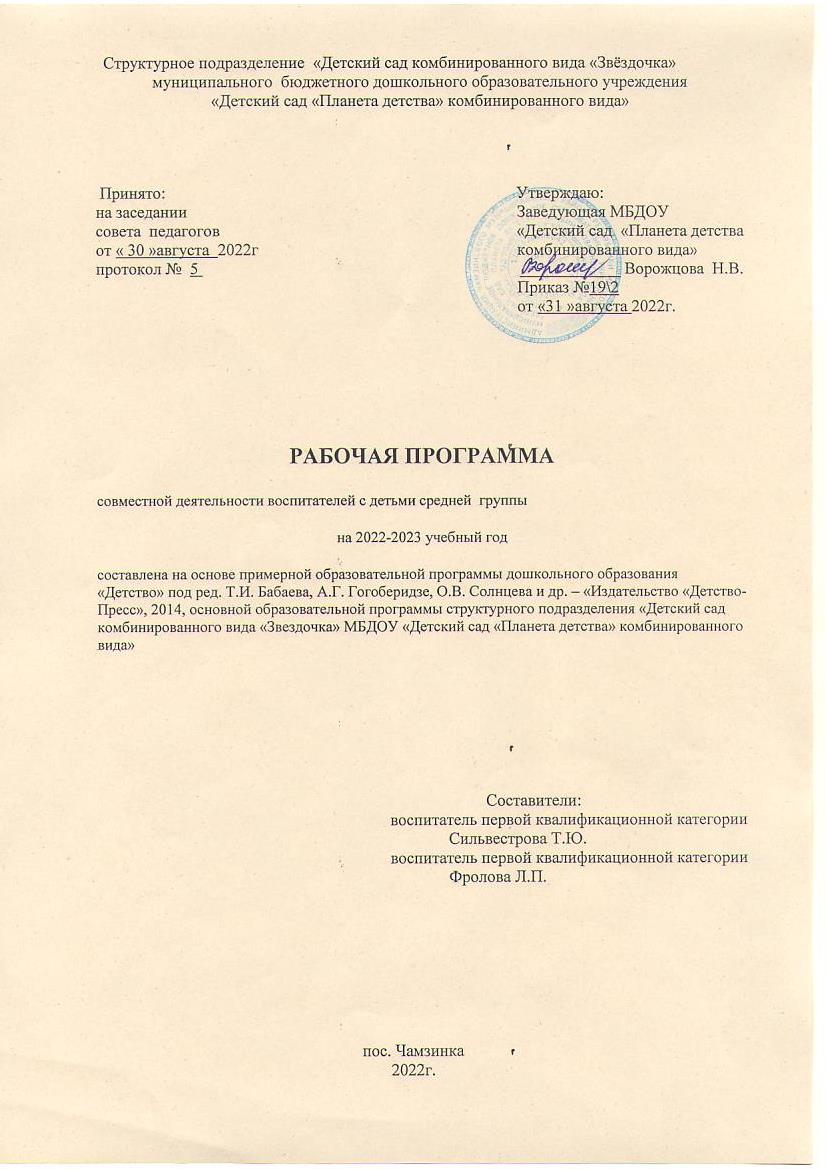 СОДЕРЖАНИЕАННОТАЦИЯ К РАБОЧЕЙ ПРОГРАММЕДанная рабочая программа является обязательным педагогическим документом образовательного учреждения, характеризующим систему организации образовательной деятельности воспитателя.Рабочая программа разработана воспитателями Сильвестровой Т.Ю.и Фроловой Л.П..Срок реализации программы сентябрь 2022  – май 2023года.Рабочая программа показывает, как с учетом конкретных условий, образовательных потребностей и особенностей развития детей данной группы воспитатель создает индивидуальную педагогическую модель образования в соответствии с требованиями федерального государственного образовательного стандарта дошкольного образования.Настоящая рабочая программа для детей средней группы общеразвивающей направленности разработана на основе примерной образовательной программы дошкольного образования «Детство» под ред. Т.И. Бабаева, А.Г. Гогоберидзе, О.В. Солнцева и др. – «Издательство «Детство-Пресс», 2014  в соответствии с Федеральным государственным образовательным стандартом к структуре основной общеобразовательной программы дошкольного образования и соответствует нормативным и законодательным актам:- Приказ Министерства образования и науки Российской Федерации «Об утверждении федерального государственного образовательного стандарта дошкольного образования» № 1155 от 17 октября 2013 года;                                                                                                                   - ФЗ «Об образовании в РФ» (в ред. Федеральных законов от 07.05.2013 N 99-ФЗ, от 23.07.2013 N203-ФЗ);                                                                                                                             - СанПиН 2.4.3648-20 «Санитарно-эпидемиологические требования к организациям воспитания и обучения, отдыха и оздоровления детей и молодежи» от 28 сентября 2020 года №28;                                                                                                                                            - Приказом Минобрнауки России от 30.08.2013 N 1014 «Об утверждении Порядка организации и осуществления образовательной деятельности по основным общеобразовательным программам дошкольного образования».Главное нововведение инновационного издания программы — это нацеленность на создание ПДР (пространство детской реализации) — поддержку детской инициативы, творчества, развитие личности ребенка, создание условий для самореализации. Программа направлена на развитие самостоятельности, познавательной и коммуникативной активности, социальной уверенности и ценностных ориентаций, определяющих поведение, деятельность и отношение ребенка к миру.Рабочая программа определяет содержание и организацию воспитательно - образовательного процесса; направлена на формирование общей культуры, развитие физических, интеллектуальных и личностных качеств, формирование предпосылок учебной деятельности, обеспечивающих социальную успешность, сохранение и укрепление здоровья детей. Содержание рабочей программы обеспечивает комплексный подход в организации и реализации образовательного процесса дошкольников с учетом имеющихся условий в групповом помещении; учитывает возрастные особенности и потребности детей дошкольников, ориентирована на выполнение социального заказа родителей. Рабочая программа разработана в соответствии с принципами и подходами, определенными Федеральным государственным образовательным стандартом к структуре основной общеобразовательной программы дошкольного образования:- обеспечивает единство воспитательных, развивающих и обучающих целей и задач процесса образования детей дошкольного возраста;- основывается на комплексно-тематическом принципе построения образовательного процесса;- охрану и укрепление физического и психического здоровья детей, в том числе их эмоционального благополучия;- обеспечение равных возможностей для полноценного развития каждого ребенка в период дошкольного детства независимо от места проживания, пола, нации, языка, социального статуса, психофизиологических и других особенностей (в том числе ограниченных возможностей здоровья);- создание благоприятных условий развития детей в соответствии с их возрастными и индивидуальными особенностями и склонностями, развития способностей и творческого потенциала каждого ребенка как субъекта отношений с самим собой, другими детьми, взрослыми и миром;- объединение обучения и воспитания в целостный образовательный процесс на основе духовно-нравственных и социокультурных ценностей и принятых в обществе правил и норм поведения в интересах человека, семьи, общества.Рабочая программа детей 4-5 лет  жизни составлена с учетом принципа интеграции образовательных областей в соответствии с направлениями развития ребенка:- социально-коммуникативное развитие;- познавательное развитие;- речевое развитие;- художественно – эстетическое развитие;- физическое развитие,-а также возрастными возможностями и индивидуальными особенностями воспитанников.                                                                                                                   Содержание детской деятельности распределено по месяцам, неделям и представляет систему, рассчитанную на один учебный год в количестве 34 учебной недели. Рабочая программа является «открытой» и предусматривает вариативность, интеграцию, изменения и дополнения по мере профессиональной необходимости.Рабочая Программа направлена на достижение следующих целей:Создание условий развития ребенка, открывающих возможности для его позитивной социализации, его личностного развития, развития инициативы и творческих способностей на основе сотрудничества со взрослыми и сверстниками и соответствующим возрасту видам деятельности;Создание развивающей образовательной среды, которая представляет собой систему условий социализации и индивидуализации детей.Рабочая программа включает три раздела:- целевой раздел;- содержательный раздел;- организационный раздел.Целевой раздел содержит пояснительную записку рабочей программы первой группы. В пояснительную записку включены цели и задачи реализации рабочей программы, возрастные и индивидуальные особенности контингента воспитанников, посещающих группу, описание социокультурных особенностей осуществления образовательной деятельности. Принципы и подходы, описанные в целевом разделе, обеспечивают единство задач образовательного процесса, интеграцию образовательных областей. Планируемые результаты рабочей программы конкретизируют целевые ориентиры образовательного стандарта дошкольного образования.В содержательном разделе представлено общее содержание рабочей программы. Содержание рабочей программы определяется в соответствии с направлениями развития ребенка, соответствует основным положениям возрастной психологии и дошкольной педагогики и обеспечивают единство воспитательных, развивающих и обучающих целей и задач. Психолого-педагогическая работа по формированию физических, интеллектуальных и личностных качеств детей осуществляется интегрировано в процессе организации различных видов детской деятельности (игровой, коммуникативной, познавательно - исследовательской, двигательной, изобразительной, музыкальной, восприятие художественной литературы и фольклора, самообслуживание и элементарный бытовой труд). Обязательная часть обеспечивает выполнение обязательной части основной образовательной программы дошкольного образования  структурного подразделения  «Детский сад комбинированного вида «Звёздочка» муниципального  бюджетного дошкольного образовательного учреждения «Детский сад «Планета детства» комбинированного вида» выстроена в соответствии примерной образовательной программы дошкольного образования «Детство» под ред. Т.И. Бабаева, А.Г. Гогоберидзе, О.В. Солнцева и др. – «Издательство «Детство-Пресс», 2014.  В ней представлены формы, методы работы по реализации задач через совместную деятельность взрослых и детей в рамках образовательной деятельности и при проведении режимных моментов, через взаимодействие с семьями воспитанников, культурные практики, способы поддержки детской инициативы через взаимодействие с семьями воспитанников.Часть, формируемая участниками образовательных отношений, сформирована на основе регионального компонента и основана на интеграции парциальных и авторских модифицированных программ.Организационный раздел включает режим дня, утвержденный приказом заведующего МБДОУ «Планета детства» к/в»,  план календарно – тематических недель, включенный в данный раздел, разработан с учетом образовательных задач, временных отрезков года, возраста детей, текущих праздников. Система непрерывной образовательной деятельности и максимально-допустимая образовательная нагрузка в соответствии с СанПиНом 2.4.3648-20 (постановление Главного санитарного врача РФ от 28 сентября 2020 года № 28).Программные образовательные задачи решаются в совместной образовательной деятельности взрослого и детей, проведении режимных моментов, самостоятельной деятельности детей. Для реализации рабочей программы имеется учебно-методическое и информационное обеспечение. Рабочая программа корректируется с воспитателями в соответствии с реальными условиями, дополняется календарном планом воспитательно-образовательной работы, региональная программа «Мы в Мордовии живем».ЦЕЛЕВОЙ РАЗДЕЛПояснительная запискаРабочая программа для младшего возраста составлена на основе примерной образовательной программы дошкольного образования «Детство» под ред. Т.И. Бабаева, А.Г. Гогоберидзе, О.В. Солнцева и др. и включает содержание, планирование и организацию образовательного процесса по каждой образовательной области. Программа разработана на основе Федерального государственного образовательного стандарта дошкольного образования (ФГОС ДО) и предназначена для использования в дошкольных образовательных организациях.Программа направлена на создание условий развития ребенка 4-5 лет, открывающих возможности для его позитивной социализации, личностного развития, развития инициативы и творческих способностей на основе сотрудничества со взрослыми и сверстниками и соответствующим возрасту видам деятельности, создание развивающей образовательной среды, которая представляет собой систему условий социализации и индивидуализации детей. Решение программных задач предусматривается не только в рамках совместной организованной образовательной деятельности, но и в ходе режимных моментов; совместной деятельности взрослого и детей, самостоятельной деятельности дошкольников.Цели и задачи реализации программыЦель рабочей программы – создание благоприятных условий для полноценного проживания ребенком дошкольного детства, формирование основ базовой культуры личности, всестороннее развитие психических и физических качеств в соответствии с возрастными и индивидуальными особенностями, подготовка к жизни в современном обществе, к обучению в школе, обеспечение безопасности жизнедеятельности дошкольника. Рабочая программа:- конкретизирует цели и задачи изучения каждой образовательной области и вида деятельности;- определяет объем и содержание предлагаемого материала, умений и навыков, которыми должны овладеть дошкольники.Ведущая цель Программы - воспитание гармонично развитой и социально ответственной личности на основе духовно-нравственных ценностей народов Российской Федерации, исторических и национально-культурных традиций.Для достижения этой цели в примерной образовательной программы дошкольного образования «Детство» под ред. Т.И. Бабаева, А.Г. Гогоберидзе, О.В. Солнцева  была решена очень важная и актуальная задача — обеспечение оптимального сочетания классического дошкольного образования и современных образовательных технологий.Эти цели реализуются в процессе разнообразных видов детской деятельности: игровой, коммуникативной, изобразительной, музыкальной, двигательной, восприятие художественной литературы и фольклора, самообслуживание и элементарный бытовой труд.Для достижения целей Программы первостепенное значение имеет решение следующих задач:- охрана и укрепление физического и психического здоровья детей, в том числе их эмоционального благополучия;- создание благоприятных условий развития детей в соответствии с их возрастными и индивидуальными особенностями и склонностями;- максимальное использование разнообразных видов детской деятельности, их интеграция в целях повышения эффективности воспитательно – образовательного процесса;- формирование общей культуры личности детей, развитие их социальных, нравственных, эстетических, интеллектуальных, физических качеств, инициативности, самостоятельности и ответственности ребенка, формирование предпосылок учебной деятельности;                                                                - обеспечение вариативности и разнообразия содержания программ и организационных форм дошкольного образования, возможности формирования программ различной направленности с учетом образовательных потребностей и способностей детей;                                                                                                                    - формирование социокультурной  среды, соответствующей возрастным, индивидуальным, психологическим и физиологическим особенностям детей;                                - обеспечение психолого-педагогической поддержки семьи  и повышения компетентности родителей (законных представителей) в вопросах развития и образования, охраны и укрепления здоровья детей.                                                                                                                                                                                                                                                  Образовательный процесс условно подразделен на:- основную образовательную деятельность, осуществляемую в процессе организации различных видов детской деятельности (далее – ООД);- образовательную деятельность, осуществляемую в ходе режимных моментов;- самостоятельную деятельность детей;- взаимодействие с семьями детей по реализации образовательной программы дошкольного образования.Разработанная программа предусматривает включение воспитанников в процессы ознакомления с региональными особенностями мордовского края. Основной целью этой работы является развитие духовно-нравственной культуры ребенка, формирование ценностных ориентаций средствами традиционной народной культуры родного края.Программа разработана на основе следующих нормативно-правовых документов:Федеральный закон «Об образовании в Российской Федерации» от 29.12.2012 № 273-ФЗ;Федеральный государственный образовательный стандарт дошкольного образования (Утвержден приказом Министерства образования и науки Российской Федерации от 17 октября 2013 г. N 1155);СанПиН 2.4.3648-20 «Санитарно-эпидемиологические требования к организациям воспитания и обучения, отдыха и оздоровления детей и молодежи» от 28 сентября 2020 года №28;Приказ Министерства образования и науки Российской Федерации от 17.10.2013 №1155 «Об утверждении федерального государственного образовательного стандарта дошкольного образования» (Зарегистрировано в Минюсте России 14.11.2013 N 30384);Приказ Министерства образования и науки Российской Федерации от 30.08.2013г. №1014 «Об утверждении Порядка организации и осуществления образовательной деятельности по основным общеобразовательным программам дошкольного образования».Устав ДОО;Основная образовательная программа ДОО.Разделы рабочей программы выстроены в соответствии с требованиями Федерального государственного образовательного стандарта дошкольного образования:- целевой раздел, в котором даются цели, задачи, краткая характеристика группы, описываются возрастные особенности детей;- содержательный раздел, в нем представлено общее содержание рабочей программы;-организационный раздел изложены рекомендации по организации жизнедеятельности детей, режим дня, расписание ООД данной возрастной группы.-изложены рекомендации по организации жизнедеятельности детей, режим дня, расписание ООД данной возрастной группы.Содержание программы определяется в соответствии с направлениями развития ребенка, соответствует основным положениям возрастной психологии и дошкольной педагогики и обеспечивает единство воспитательных, развивающих и обучающих целей и задач.В программе представлены формы, методы работы по реализации задач через совместную деятельность взрослых и детей, через самостоятельную деятельность детей не только в рамках образовательной деятельности, но и при проведении режимных моментов, через взаимодействие с семьями воспитанников.Содержание психолого-педагогической работы изложено по пяти образовательным областям:- Социально-коммуникативное развитие («Люди(взрослые и дети)», «Семья», «Детский сад», «Труд»);- Познавательное развитие («Развитие сенсорной культуры», Формирование первичных представление о себе, других людей», «Ребенок открывает мир природы»);- Речевое развитие («Грамматическая правильность речи», «Звуковая культура»);- Художественно-эстетическое развитие («Изобразительная деятельность», «Развитие продуктивной деятельности и детского творчества», «Художественная литература», «Музыка»);- Физическое развитие («Формирование начальных представлений о здоровом образе жизни», «Физическая культура»).Принципы и подходы к формированию рабочей программыОбразовательный процесс основывается на следующих принципах, которые учитываются в обучении, воспитании детей и в оформлении развивающей среды:- принцип развивающего образования, в соответствии с которым главной целью дошкольного образования является развитие ребенка.- принцип научной обоснованности и практической применимости - содержание программы соответствует основным положениям возрастной психологии и дошкольной педагогики.- принцип интеграции содержания дошкольного образования понимается нами как состояние (или процесс, ведущий к такому состоянию) связанности, взаимопроникновения и взаимодействия отдельных образовательных областей, обеспечивающее целостность образовательного процесса в соответствии с возрастными возможностями и особенностями детей, спецификой и возможностями образовательных областей.- комплексно-тематический принцип построения образовательного процесса, ориентированный на объединение комплекса различных видов специфических детских деятельностей вокруг единой темы в тесной взаимосвязи и взаимозависимости с интеграцией детских деятельностей.- принцип вариативности - у детей формируется умение в простейших и сложных ситуациях делать самостоятельный выбор на основе согласованных правил.- принцип минимакса обеспечивает продвижение каждого ребенка своим темпом и ориентирует на построение образовательной деятельности на основе индивидуальных особенностей каждого ребенка, при котором сам ребенок становится активным в выборе содержания своего образования, становится субъектом образования.- принцип творчества ориентирует на приобретение детьми в ходе игры и любого вида деятельности собственного опыта творческой деятельности.Основой организации образовательного процесса является единство воспитательных, развивающих и обучающих целей и задач процесса образования детей дошкольного возраста, в ходе реализации, которых формируются такие качества, которые являются ключевыми в развитии дошкольников.Возрастные особенности детей 4-5 летСредний дошкольный возраст (4-5 лет). Дети 4–5 лет всё ещё не осознают социальные нормы и правила поведения, однако у них уже начинают складываться обобщённые представления о том, как надо и не надо себя вести. Как правило, к пяти годам дети без напоминания взрослого здороваются и прощаются, говорят «спасибо» и «пожалуйста», не перебивают взрослого, вежливо обращаются к нему. Кроме того, они могут по собственной инициативе убирать игрушки, выполнять простые трудовые обязанности, доводить дело до конца. В этом возрасте у детей появляются представления о том, как положено себя вести девочкам, и как — мальчикам. Дети хорошо выделяют несоответствие нормам и правилам не только в поведении другого, но и в своём собственном. Таким образом, поведение ребёнка 4—5 лет не столь импульсивно и непосредственно, как в 3—4 года, хотя в некоторых ситуациях ему всё ещё требуется напоминание взрослого или сверстников о необходимости придерживаться тех или иных норм и правил.В этом возрасте детьми хорошо освоен алгоритм процессов умывания, одевания, купания, приёма пищи, уборки помещения. Дошкольники знают и используют по назначению атрибуты, сопровождающие эти процессы: мыло, полотенце, носовой платок, салфетку, столовые приборы. Уровень освоения культурно-гигиенических навыков таков, что дети свободно переносят их в сюжетно-ролевую игру.К 4—5 годам ребёнок способен элементарно охарактеризовать своё самочувствие, привлечь внимание взрослого в случае недомогания.Дети имеют дифференцированное представление о собственной гендерной принадлежности, аргументируют её по ряду признаков («Я мальчик, я ношу брючки, а не платьица, у меня короткая причёска»). К пяти годам дети имеют представления об особенностях наиболее распространённых мужских и женских профессий, о видах отдыха, специфике поведения в общении с другими людьми, об отдельных женских и мужских качествах.К четырем годам основные трудности в поведении и общении ребёнка с окружающими, которые были связаны с кризисом трех лет (упрямство, строптивость, конфликтность и др.), постепенно уходят в прошлое, и любознательный ребенок активно осваивает окружающий его мир предметов и вещей, мир человеческих отношений. Лучше всего это удается детям в игре. Дети 4—5 лет продолжают проигрывать действия с предметами, но теперь внешняя последовательность этих действий уже соответствует реальной действительности: ребёнок сначала режет хлеб и только потом ставит его на стол перед куклами (в раннем и в самом начале дошкольного возраста последовательность действий не имела для игры такого значения). В игре дети называют свои роли, понимают условность принятых ролей. Происходит разделение игровых и реальных взаимоотношений. В 4—5 лет сверстники становятся для ребёнка более привлекательными и предпочитаемыми партнёрами по игре, чем взрослый.В возрасте от 4 до 5 лет продолжается усвоение детьми общепринятых сенсорных эталонов, овладение способами их использования и совершенствование обследования предметов. К пяти годам дети, как правило, уже хорошо владеют представлениями об основных цветах, геометрических формах и отношениях величин. Ребёнок уже может произвольно наблюдать, рассматривать и искать предметы в окружающем его пространстве. Восприятие в этом возрасте постепенно становится осмысленным, целенаправленным и анализирующим.В среднем дошкольном возрасте связь мышления и действий сохраняется, но уже не является такой непосредственной, как раньше. Во многих случаях не требуется практического манипулирования с объектом, но во всех случаях ребёнку необходимо отчётливо воспринимать и наглядно представлять этот объект. Внимание становится всё более устойчивым, в отличие от возраста трех лет (если ребёнок пошёл за мячом, то уже не будет отвлекаться на другие интересные предметы). Важным показателем развития внимания является то, что к пяти годам появляется действие по правилу — первый необходимый элемент произвольного внимания. Именно в этом возрасте дети начинают активно играть в игры с правилами: настольные (лото, детское домино) и подвижные (прятки, салочки). В среднем дошкольном возрасте интенсивно развивается память ребёнка. В 5 лет он может запомнить уже 5—6 предметов (из 10—15), изображённых на предъявляемых ему картинках.В возрасте 4—5 лет преобладает репродуктивное воображение, воссоздающее образы, которые описываются в стихах, рассказах взрослого, встречаются в мультфильмах и т.д. Элементы продуктивного воображения начинают складываться в игре, рисовании, конструировании.В этом возрасте происходит развитие инициативности и самостоятельности ребенка в общении с взрослыми и сверстниками. Дети продолжают сотрудничать с взрослыми в практических делах (совместные игры, поручения), наряду с этим активно стремятся к интеллектуальному общению, что проявляется в многочисленных вопросах (почему? зачем? для чего?), стремлении получить от взрослого новую информацию познавательного характера.Возможность устанавливать причинно-следственные связи отражается в детских ответах в форме сложноподчиненных предложений. У детей наблюдается потребность в уважении взрослых, их похвале, поэтому на замечания взрослых ребёнок пятого года жизни реагирует повышенной обидчивостью. Общение со сверстниками по-прежнему тесно переплетено с другими видами детской деятельности (игрой, трудом, продуктивной деятельностью), однако уже отмечаются и ситуации чистого общения.Для поддержания сотрудничества, установления отношений в словаре детей появляются слова и выражения, отражающие нравственные представления: слова участия, сочувствия, сострадания. Стремясь привлечь внимание сверстника и удержать его в процессе речевого общения, ребёнок учится использовать средства интонационной речевой выразительности: регулировать силу голоса, интонацию, ритм, темп речи в зависимости от ситуации общения. В процессе общения с взрослыми дети используют правила речевого этикета: слова приветствия, прощания, благодарности, вежливой просьбы, утешения, сопереживания и сочувствия. Речь становится более связанной и последовательной.С нарастанием осознанности и произвольности поведения, постепенным усилением роли речи (взрослого и самого ребёнка) в управлении поведением ребенка становится возможным решение более сложных задач в области безопасности. Но при этом взрослому следует учитывать несформированность волевых процессов, зависимость поведения ребёнка от эмоций, доминирование эгоцентрической позиции в мышлении и поведении.В художественной и продуктивной деятельности дети эмоционально откликаются на произведения музыкального и изобразительного искусства, художественную литературу, в которых с помощью образных средств переданы различные эмоциональные состояния людей, животных, сказочных персонажей. Дошкольники начинают более целостно воспринимать сюжеты и понимать образы.Важным показателем развития ребёнка-дошкольника является изобразительная деятельность. К четырем годам круг изображаемых детьми предметов довольно широк. В рисунках появляются детали. Замысел детского рисунка может меняться по ходу изображения. Дети владеют простейшими техническими умениями и навыками. Конструирование начинает носить характер продуктивной деятельности: дети замысливают будущую конструкцию и осуществляют поиск способов её исполнения.Целевые ориентиры образования в среднем дошкольном возрасте. Специфика дошкольного детства (гибкость, пластичность развития ребенка, высокий разброс вариантов его развития, его непосредственность и непроизвольность) не позволяет требовать от ребенка дошкольного возраста достижения конкретных образовательных результатов и обуславливает необходимость определения результатов освоения образовательной программы в виде целевых ориентиров.Целевые ориентиры дошкольного образования рассматриваются как социально-нормативные возрастные характеристики возможных достижений ребенка. Это ориентир для педагогов и родителей, обозначающий направленность воспитательной деятельности взрослых.Социально-коммуникативное развитие•	наблюдается динамика непосредственного эмоционального  общения со взрослым, эмоциональное благополучие детей;•	ребенок интересуется окружающими предметами и активно действует с ними; эмоционально вовлечен в действия с игрушками и другими предметами, стремится проявлять настойчивость в достижении результата своих действий;•	использует специфические, культурно фиксированные предметные действия, знает назначение бытовых предметов (ложки, расчески, карандаша и пр.) и умеет пользоваться ими; владеет простейшими навыками самообслуживания; стремится проявлять самостоятельность в бытовом и игровом поведении;•	развитие готовности и способности к обобщению с взрослыми и совместным играм со сверстниками под руководством взрослого.Физическое развитие•	развиты крупная (общая) моторика, стремление осваивать различные виды движения (бег, лазанье, перешагивание и пр.); интерес к тактильно-двигательным играм.Познавательное развитие•	от владения основными культурными способами деятельности, подражания речевым и предметно-практическим действиям взрослого, проявления инициативы и самостоятельности в познавательно-исследовательской деятельности.Речевое развитие•	владеет активной речью, включенной в общение; может обращаться с вопросами и просьбами, понимает речь взрослых; знает названия окружающих предметов и игрушек;•	стремится обращаться к взрослым с вопросами, просьбами;•	проявляет интерес к стихам, песням и сказкам, рассматриванию картин.Музыкальное развитие•	интересуется звучащими предметами и активно действует с ними; эмоционально вовлечен в действия с музыкальными игрушками и в музыкально-дидактические игры, стремится проявлять настойчивость в достижении результата;•	проявляет интерес к танцевальным движениям и песням, стремится двигаться под музыку;•	эмоционально откликается на различные произведения культуры и искусства.Художественное развитие •	ребенок манипулирует с предметами и выполняет познавательно-исследовательские действия с инструментами и материалами, способствующими интересу к изобразительной деятельности;•	формируются готовность к экспериментированию с материалами и веществами (песок, вода, тесто), создание продукта изобразительной и конструктивной деятельности;•	ребенок проявляет интерес к рассматриванию картинки, эмоционально откликается на различные произведения искусства.Реализация программы «Детство» предполагает оценку индивидуального развития детей. Такая оценка производится педагогическим работником в рамках педагогической диагностики (оценки индивидуального развития дошкольников, связанной с оценкой эффективности педагогических действий и лежащей в основе их дальнейшего планирования).Педагогическая диагностика проводится в ходе наблюдений за активностью детей в спонтанной и специально организованной деятельности. Инструментарий для педагогической диагностики – карты наблюдений детского развития, позволяющие фиксировать индивидуальную динамику и перспективы развития каждого ребенка в ходе:- социально-коммуникативного развития;- познавательного развития;- речевого развития;- художественно-эстетического развития;- физического развития. Система оценки результатов освоения программы.Результаты педагогической диагностики могут использоваться исключительно для решения следующих образовательных задач:- индивидуализации образования (в том числе поддержки ребенка, построения его образовательной траектории или профессиональной коррекции особенностей его развития);- оптимизации работы с группой детей.В ходе образовательной деятельности педагоги должны создавать диагностические ситуации, чтобы оценить индивидуальную динамику детей и скорректировать свои действия.В своей работе применяем следующие методы диагностики:- Наблюдение – изучение индивидуальных особенностей ребенка через изучение его поведения.- Тестирование – использование стандартных наборов вопросов и заданий (тестов), имеющих определенную шкалу значений.- Беседы.- Анализ результатов детской деятельности.- Интервьюирование (получение информации с помощью опроса).Социальный паспорт средней группы  
Контингент воспитанников  средней  группыКомплектование группы на 01.09.2022г.Физическое состояние и здоровье воспитанниковСоциальный паспорт семей воспитанников первой младшей группы Содержательный раздел«Социально - коммуникативное развитие»Задачи образовательной деятельности:1.Воспитывать доброжелательное отношение к взрослым и детям: быть приветливым, проявлять интерес к действиям и поступкам людей, желание по примеру воспитателя помочь, порадовать окружающих2.Развивать эмоциональную отзывчивость к взрослым и детям, сопереживание героям литературных произведений, доброе отношение к животным и растениям.3.Воспитывать культуру общения со взрослыми и сверстниками, желание выполнять правила: здороваться, прощаться, благодарить за услугу, обращаться к воспитателю по имени и отчеству, быть вежливыми в общении со старшими и сверстниками, учиться сдерживать отрицательные эмоции и действия.4.Развивать стремление к совместным играм, взаимодействию в паре или небольшой подгруппе, к взаимодействию в практической деятельности.5.Развивать в детях уверенность, стремление к самостоятельности, привязанность к семье, к воспитателю.Содержание образовательной деятельности.Эмоции. Понимание и различение ярко выраженных эмоциональных состояний, их проявление в мимике, жестах, в интонации голоса (радость, грусть, веселье, страх, гнев, удовольствие), связь эмоций и поступков людей по отношению друг к другу. Освоение способов проявления сочувствия,отзывчивости на эмоциональное состояние детей и взрослых. Отражение эмоций в имитационных играх, театрализации, этюдах.Взаимоотношения. Представление Представления о правилах согласованных действий и взаимоотношений. Освоение умений вступать в общение, совместную деятельность ссверстниками в подгрупповой игре, продуктивной деятельности: элементарно согласовывать замысел, вести диалог, использовать приемы справедливою распределения ролей и материалов (считалки, жребий), проявлять внимание к действиям партнеров, пояснять для других свои намерения и действия.Культура поведении, общения со взрослыми и сверстниками. Освоение правил и форм проявления вежливости, уважения к старшим: здороваться, прощаться, обращаться к взрослым па «вы», к воспитателю по имени отчеству, благодарить. Освоение правил и форм вежливою и доброжелательного отношения к сверстникам в детском саду: обращаться по именам, избегать грубого тона, быть приветливым, дружелюбным, уважать игровое пространство другого ребенка, делиться игрушками, быть неравнодушным к состоянию и проблемам сверстников в группе.Семья. Представление о семейных делах, событиях жизни (совместный отдых, приобретение домашних животных, посещение кафе, зоопарка, цирка, новоселье, выезд на дачу). Участие в ситуациях «добрых дел», направленных на членов семьи.Результаты образовательной деятельности:  Достижения ребенка («Что нас радует»)- ребенок преимущественно жизнерадостно, дружелюбно настроен;-внимателен к словам и оценкам взрослых, стремится к положительным формам поведения:-в привычной обстановке самостоятельно выполняет знакомые правила общения со взрослыми (здороваться, прощаться, обращаться на «вы»);-общаясь со сверстниками, проявляет желание понять их замыслы, делится игрушками, вступает в ролевой диалог.-замечает ярко выраженное эмоциональное состояние сверстника или близких, по примеру воспитателя проявляет сочувствие; сопереживает героям сказок и пр. -охотно отвечает на вопросы о семье, проявляет любовь к родителям, доверие к воспитателю.Развиваем ценностное отношение к трудуЗадачи образовательной деятельности:     Формировать представление об отдельных профессиях взрослых на основе ознакомления с конкретными видами труда; помочь увидеть направленность труда на достижение результата и удовлетворение потребностей людей.     Воспитывать уважение и благодарность взрослым за их труд, заботу о детях;     Вовлекать детей (в объеме возрастных возможностей) в простейшие процессы хозяйственно-бытового труда - от постановки цели до получения результата труда; при поддержке взрослого развивать умение контролировать качество результатов своего труда (не осталось ли грязи, насухо ли вытерто, убраны ли на место инструменты и материалы).     Способствовать дальнейшему развитию самостоятельности и уверенности в самообслуживании, желания включаться в повседневные трудовые дела в детском саду и семье.Содержание образовательной деятельности Труд взрослых и рукотворный мир. Обогащение представлений детей о содержании и структуре процессов хозяйственно-бытового груда взрослых в дошкольном учреждении: сервировка стола; мытье посуды; поддержание чистоты и порядка в групповой комнате; стирка белья; приготовление пищи, о труде взрослых в ближайшем окружении (профессии: продавец, шофер, врач и др.).      Формирование представлений о структуре трудового процесса, взаимосвязи его компонентов на примере конкретных процессов труда (цель труда определяет, какие предметы, материалы и инструменты нужны для выполнения трудовых действий и получения результата, соответствующего его назначению). Понимание направленности трудовых процессов на результат (например, повар заботится, чтобы дети были вкусно накормлены). Расширение представлений о предметном мире как результате трудовой деятельности взрослых. Развитие интереса к предметам бытовой техники, которые широко используются дома и в детском саду: пылесос, овощерезка, мясорубка, стиральная машин и пр.      Самообслуживание и детский труд. Отчетливое представление о процессах самообслуживания, правилах и способах их выполнения. Развитие самостоятельности в выполнении процессов самообслуживания и отдельных процессов хозяйственно-бытового груда.Результаты образовательной деятельности:-ребенок проявляет познавательный интерес к труду взрослых, профессиям, технике; охотно отражает эти представления в играх.-способен использовать обследовательские действия для выделения качеств и свойств предметов и материалов; рассказать о предмете, его назначении и особенностях, о том, как он был создан.-ребенок самостоятелен в самообслуживании, сам ставит цель, видит необходимость выполнения определенных действий для достижения результата.-стремится к выполнению трудовых обязанностей, охотно включается в совместный труд со взрослыми или сверстниками.Формирование основ безопасного поведения в быту, социуме, природеЗадачи образовательной деятельности1.Обогащать представления детей об основных источниках и вилах опасности в быту, на улице, в природе, в общении с незнакомыми людьми.2.Продолжать знакомить детей с простейшими способами безопасного поведения в опасных ситуациях.3.Формировать представления о правилах безопасного дорожного движения в качестве пешехода и пассажира транспортного средства.Содержание образовательной деятельности: Ознакомление с помощью картинок, инсценировок с игрушками, ситуаций с возможными опасностями в быту, на улице, в природе, в общении с незнакомыми людьми; с правилами поведения: как позвать взрослого на помощь. Типичные ошибки ребенка в опасной ситуации (нельзя близко подходить к огню, к краю ямы или высокого берега, высовываться из окна, зажигать спички и пр.). Освоение способов безопасного обращения с предметами (ножницы, стеклянные, колющие предметы). Правила спокойной игры: не ломать постройки детей, не кидаться песком, соблюдать осторожность в подвижных играх. Знакомство со светофором, знание о значении его сигналов и правилах перехода улицы только на зеленый сигнал.Результаты образовательной деятельности:-ребенок с интересом познает правила безопасного поведения, с удовольствием слушает рассказы и сказки, стихи, любит рассуждать на эту тему, задает вопросы, разгадывает загадки.-в повседневной жизни стремится соблюдать правила безопасного поведения.-умеет привлечь внимание взрослого в случае возникновения непредвиденных и опасных для жизни и здоровья ситуаций.Образовательная область «Познавательное  развитие»Задачи образовательной деятельности 1.Обогащать сенсорный опыт детей, развивать целенаправленное восприятие и самостоятельное обследование окружающих предметов (объектов) с опорой на разные органы чувств.2.Развивать умение замечать не только ярко представленные в предмете (объекте) свойства, но и менее заметные, скрытые; устанавливать связи между качествами предмета и его назначением, выявлять простейшие зависимости предметов (по форме, размеру, количеству) и прослеживать изменения объектов по одному - двум признакам.3.Обогащать представления о мире природы, о социальном мире, о предметах и объектах рукотворного мира.4.Проявлять познавательную инициативу в разных видах деятельности, в уточнении или выдвижении цели, в выполнении и достижении результата.6.Обогащать социальные представления о людях - взрослых и детях: особенностях внешности, проявлениях половозрастных отличий, о некоторых профессиях взрослых, правилах отношений между взрослыми и детьми.7. Продолжать расширять представления детей о себе, детском саде и его ближайшем окружении.8. Развивать элементарные представления о родном городе и стране.9.Способствовать возникновению интереса к родному городу и стране.Развитие сенсорной культуры     Различение и называние цветов спектра - красный, оранжевый, желтый, зеленый, голубой, синий, фиолетовый; черный, серый, белый; 2-3 оттенка цвета (светло-зеленый, темно-синий).     Различение и называние геометрических фигур (круг, квадрат, овал, прямоугольник, треугольник, звезда, крест), воссоздание фигур из частей.     Использование сенсорных эталонов для оценки свойств, предметов (машина красная, кошка пушистая, чай горячий, стул тяжелый).     Сравнение предметов, выделение отличия и сходства по 2-3 признакам, освоение группировки (по цвету, форме, размеру, материалу, вкусу, запаху, фактуре поверхности). Описание предмета по 3-4 основным свойствам.Отражение признаков предметов в продуктивных видах деятельности.Формирование первичных представлений о себе, других людях     Овладение умениями сравнивать людей разного возраста и пола, видеть особенности внешности, прически, одежды, обуви, подбирать одежду и обувь в зависимости от сезона.     Освоение разнообразия профессиональных занятий взрослых, развитие умений узнавать и называть людей отдельных профессий, профессиональные действия людей, некоторые инструменты, необходимые в профессии.     Проявление интереса к общению со сверстниками. Освоение представлений о некоторых особенностях мальчиков и девочек, их именах, любимых занятиях, игрушках, взаимоотношениях друг с другом.     Освоение представлений о себе - своего полного имени, фамилии, возраста, иола, любимых занятий. Осознание некоторых своих умений, знаний, возможностей, желаний. Освоение умений отражать их в речи. Проявление интереса к особенностям своего организма, заботы о нем.Формирование первичных представлений о малой родине и Отечестве.Родной город: Освоение представлений о названии родного города (села), некоторых городских объектах, видах транспорта. Овладение отдельными правилами поведения на улице, в транспорте. Участие в создании рисунков, аппликаций, поделок на тему « Мой город».     Освоение представлений начальных представлений о родной стране: название, некоторых общественных праздниках и событиях. Освоение стихов, песен о родной стране.Ребенок открывает мир природы     Знакомство с новыми представителями животных и растений. Выделение разнообразия явлений природы (моросящий дождь, ливень, туман и т.д.), растений и животных. Распознавание свойств и качеств природных материалов (сыпучесть песка, липкость мокрого снега и т.д.). Сравнение хорошо знакомых объектов природы и материалов, выделение признаков отличия и единичныхпризнаков сходства.     Определение назначения основных органов и частей растений, животных, человека, (корень у растения всасывает воду из земли и служит опорой растению и т.д.) в наблюдении и экспериментировании.     Различение и называние признаков живого у растений, животных и человека (двигаются, питаются, дышат, растут)     Накопление фактов о жизни животных и растений в разных средах обитания, установление связей приспособление отдельных хорошо знакомых детям растений и животных к среде обитания (рыбы живут в воде: плавают с помощью плавников, дышат жабрами т.д.)     Наблюдение признаков приспособления растений и животных к изменяющимся условиям среды осенью, зимой, весной и летом.     Установление изменений во внешнем виде (строении) хорошо знакомых растений и животных в процессе роста и развития, некоторые яркие стадии и их последовательность.     Различение домашних и диких животных по существенному признаку (дикие животные самостоятельно находят пищу, а домашних кормит человек и т.д.)     Распределение животных и растений по местам их произрастания и обитания (обитатели леса, луга, водоема, клумбы и т.д.).     Составление описательных рассказов о хорошо знакомых объектах природы. Отражение в речи результатов наблюдений, сравнения,. Использование слов, обозначающих меру свойств (светлее, темнее, холоднее и т.д.), установленные связи, усвоенные обобщения, красоту природы.Первые шаги в математику. Исследуем и экспериментируем.    Использование эталонов с целью определения свойств предметов (форма, длина, ширина, высота, толщина).     Сравнение объектов по пространственному расположению (слева (справа), впереди (сзади от...), определение местонахождения объекта в ряду (второй, третий).    Определение последовательности событий во времени (что сначала, что потом) но картинкам и простым моделям. Освоение умений пользоваться схематическим изображением действий, свойств, придумывать новые знаки- символы; понимание замещения конкретных признаков моделями.     Освоение практического деления целого на части, соизмерения величин с помощью предметов-заместителей.     Понимание и использование числа как показателя количества, итога счета, освоение способов восприятия различных совокупностей (звуков, событий, предметов), сравнения их по количеству, деления на подгруппы, воспроизведения групп предметов но количеству и числу, счета и называния чисел по порядку до 5-6.Результаты образовательной деятельности Достижения ребенка (Что нас радует)- проявляет любознательность: задает поисковые вопросы («Почему?», «Зачем?», «Откуда?») высказывает мнения, делится впечатлениями, стремится отразить их в продуктивной деятельности.-с удовольствием включается в исследовательскую деятельность, использует разные поисковые действия; по собственной инициативе, активно обсуждает с детьми и взрослым сам процесс и его результаты.-проявляет наблюдательность, замечая новые объекты, изменения в ближайшем окружении -понимает слова. обозначающие свойства предметов и способы обследования, использует их в своей речи;-откликается на красоту природы, родного города.-проявляет интерес к другим людям, их действиях, профессиям.-различает людей по полу, возрасту, профессии как в реальной жизни, так и на картинках.-знает свое имя.фамилию, возраст, пол, любимые занятия и увлечения. -проявляет интерес к городским объектам, транспорту.-по своей инициативе выполняет рисунки о городе, рассказывает стихи.Образовательная область «Речевое  развитие»Задачи образовательной деятельности:1.Поддерживать инициативность и самостоятельность ребенка в речевом общении со взрослыми и сверстниками, использование в практике общения описательных монологов и элементов объяснительной речи.2.Развивать умение использовать вариативные формы приветствия, прощания, благодарности, обращения с просьбой.3.Поддерживать стремление задавать и правильно формулировать вопросы, при ответах на вопросы использовать элементы объяснительной речи.4.Развивать умение пересказывать сказки, составлять описательные рассказы о предметах и объектах, по картинкам.5.Обогащать словарь посредством ознакомления детей со свойствами и качествами объектов, предметов и материалов и выполнения обследовательских действий.6.Развивать умение чистого произношения звуков родного языка, правильного словопроизношения.7.Воспитывать желание использовать средства интонационной выразительности в процессе общения со сверстниками и взрослыми при пересказе литературных текстов.Воспитывать интерес к литературе, соотносить литературные факты с имеющимся жизненным опытом, устанавливать причинные связи в тексте, воспроизводить текст по иллюстрациям    Содержание образовательной деятельности:Владение речью как средством общения и культуры. Освоение умений: вступать в речевое общение с окружающими, задавать вопросы, отвечать на вопросы, слушать ответы других детей, рассказывать о событиях, приглашать к деятельности; адекватно реагировать на эмоциональное состояние собеседника речевым высказыванием (выразить сочувствие, предложить помощь, уговорить).    Участие в коллективном разговоре, поддерживая общую беседу, не перебивая собеседников;     Использование средств интонационной речевой выразительности (силу голоса, интонацию, ритм и темп речи).Использование элементов объяснительной речи при сговоре на игру, при разрешении конфликтов;     Освоение и использование вариативных формы приветствия (здравствуйте, добрый день, добрый вечер, доброе утро, привет); прощания (до свидания, до встречи, до завтра), обращения к взрослым и сверстникам с просьбой (разрешите пройти; дайте, пожалуйста), благодарностью (спасибо; большое спасибо), обидой, жалобой.Обращение к сверстнику, но имени, к взрослому - по имени и отчеству.Развитие связной, грамматически правильной диалогической и монологической речи      Использование в речи полных, распространенных простых предложений с однородными членами и сложноподчиненных предложений для передачи временных, пространственных, причинно-следственных связей; использование суффиксов и приставок при словообразовании; правильное использование системы окончаний существительных, прилагательных, глаголов для оформления речевою высказывания; использование детьми вопросов поисковою характера (Почему? Зачем? Для чего?); составление описательных рассказов из 5—6 предложений о предметах и повествовательных рассказов из личного опыта; использование элементарных форм объяснительной речи.    Развитие речевого творчества: сочинение повествовательных рассказов по игрушкам, картинам; составление описательных загадок об игрушках, объектах природы.    Обогащение активного словаря.    Освоение и использование в речи: названий предметов и материалов, из которых они изготовлены (ткань, бумага, дерево, резина); названий живых существ и сред их обитания (земля, почва, воздух), некоторых трудовых процессов (кормление животных, выращивание овощей, стирка белья, сервировка стола и др.); слов, обозначающих части предметов, объектов и явлений природы, их свойства и качества: цветовые оттенки, вкусовые качества, степени качества объектов (мягче, светлее, темнее, толще, тверже и т. п.), явлений (холодно, мокро, солнечно и др.); слов, обозначающих некоторые родовые и видовые обобщения (игрушки, посуда, животные, растения и др.), а также лежащие в основе этих обобщений существенные признаки (живые организмы — растут, размножаются, развиваются: посуда — это то, что необходимо людям для еды, приготовления и хранения пищи, и т. д.); слов извинения, участия, эмоционального сочувствия.     Развитие звуковой и интонационной культуры речи, фонематического слуха. Освоение произношения наиболее грудных — свистящих и шипящих звуков; четкое воспроизведение фонетического и морфологического рисунка слова; освоение умения говорить внятно, в среднем темпе, голосом средней силы, выразительно читать стихи, регулируя интонацию, тембр, силу голоса и ритм речи в зависимости от содержания стихотворения.     Формирование звуковой аналитико-синтетической активности как предпосылки обучения грамоте.Понимание терминов «слово», «звук», использование их в речи; представления о том, что слова состоят и звуков, могут быть длинными и короткими; сравнение слов по протяженности; освоение начальных умений звукового анализа слов: самостоятельно произносить слова, интонационно подчеркивая в них первый звук; узнавать слова на заданный звук (сначала наоснове наглядности, затем — по представлению).Знакомство с книжной культурой, детской литературой.     Проявление интереса к слушаю литературных произведений. Самостоятельный пересказ знакомых литературных произведении, воспроизведение текста по иллюстрациямРезультаты образовательной деятельности: -проявляет инициативу и активность в общении; решает бытовые и игровые задачи    посредством общения со взрослыми и сверстниками;-без напоминания взрослого здоровается и прощается, говорит «спасибо» и «пожалуйста»;инициативен в разговоре, отвечает на вопросы, задает встречные, использует простые формы объяснительной речи;- большинство звуков произносит чисто, пользуется средствами эмоциональной и речевой выразительности;- самостоятельно пересказывает знакомые сказки, с небольшой помощью взрослого составляет описательные и рассказы и загадки; - проявляет словотворчество, интерес к языку,  слышит слова с заданным первым звуком;-с интересом слушает литературные тексты, воспроизводит текст.Образовательная область Художественно – эстетическое  развитие.Изобразительное искусство.Задачи образовательной деятельности:1.Воспитывать эмоционально-эстетические чувства, отклик на проявление прекрасною в предметах и явлениях окружающего мира, умения замечать красоту окружающих предметов и объектов природы;2.Активизировать интерес к произведениям народного и профессионального искусства и формировать опыт восприятия произведений искусства различных видов и жанров, способствовать освоению некоторых средств выразительности изобразительного искусства.3.Развивать художественное восприятие, умения последовательно внимательно рассматривать произведения искусства и предметы окружающего мира; соотносить увиденное с собственным опытом;4.Формировать образные представления о предметах и явлениях мира и на их основе развивать умения изображать простые предметы и явления в собственной деятельности.Содержание образовательной деятельности. Проявление интереса к предметам народных промыслов, иллюстрациям в детских книгах, скульптуре малых форм, необычным архитектурным постройкам, описанию архитектурных объектов в иллюстрациях к сказкам.Развитие умений художественно-эстетического восприятия: последовательно рассматривать предметы и произведения, узнавать изображенные предметы и явления; видеть их выразительность, соотносить с личным опытом; выделять их сенсорные признаки, зрительно и тактильно обследовать игрушки, привлекательные предметы, мелкую скульптуру. Представления и опыт восприятия произведений искусства: Декоративно-прикладное искусство: знакомство с близкими для детей видами русских народных промыслов; их назначение, образность, материалы для изготовления. Особенности декоративных образов: выразительность, яркость, нарядность. Своеобразие некоторых узоров и орнаментов: кольца, дуги, точки; бутоны, листья; цветовые сочетания, традиционные образы. Декоративно-оформительское искусство как искусство красивого оформления пространства (комнаты, группы, выставок, поздравительных открыток, атрибутов для игр).Графика: особенности книжной графики: сопровождение иллюстрации текста; украшение книги. Ценность книги и необходимость бережного отношения к ним. Средства выразительности. Художники-иллюстраторы на конкретных примерах, близких детскому опыту: Е. и Н. Чарушины, Н. Кочергин, Т. Юфа, Т. Маврина, М. Митурич и др.Живопись: жанры живописи: натюрморт, пейзаж, портрет; разные по художественному образу и настроению произведения. Средства выразительности живописи (цвет, линия, композиция); многообразие цветов и оттенков, форм, фактуры в предметах и явлениях окружающего мира.Скульптуре: способы создания скульптуры: пластика, высекание. Особенности сё содержания - отображение животных (анималистка), портреты человека и бытовые сценки; средства выразительности: объемность, статика и движение, материала. Восприятие скульптуры разного вида: малая пластика, декоративная.Архитектуры: представления о том, что окружающие детей сооружениядома - архитектурные сооружения. Сходство и различие домов по используемым материалам, внешним конструктивным решениям.Развитие умений различать между собой скульптурные, живописные и графические изображения, предметы разных народных промыслов. Понимание образа (что изображено) и доступных средств выразительности, с помощью которых художник, создает выразительный образ.Развитие умений обращать внимание и откликаться на интересные декоративно-оформительские решения: украшение группы, одежду, атрибуты игр, замечать новые красивые предметы в группе.Проявление детских предпочтений: выбор детьми любимых книг и иллюстраций, предметов народных промыслов, инициировать пояснение детьми выбора; проявлению детьми бережного отношения к книгам, игрушкам, предметам народных промыслов, начальный опыт коллекционирования.Первое посещение музея. Представления о музее, произведениях искусства в музее, правилах поведения (на примере музея игрушек). Интерес детей к посещению музеяРазвитие продуктивной деятельности и детского творчества Задачи образовательной деятельности:1.Активизировать интерес к разнообразной изобразительной деятельности;2.Формировать умения и навыки изобразительной, декоративной, конструктивной деятельности: развитие изобразительно-выразительных и технических умений, освоение изобразительных техник.3.Поощрять желание и развивать умения воплощать в процессе создания образа собственные впечатления, переживания; поддерживать творческое начало в процессе восприятия прекрасного и собственной изобразительной деятельности.4.Развивать сенсорные, эмоционально-эстетические, творческие и познавательные способности.Содержание образовательной деятельности.    Интерес к изобразительной деятельности, изобразительным материалам и инструментам, стремление заниматься изобразительной деятельностью по собственному желанию.     Развитие умений принимать замысел будущей работы, предложенный педагогом или поставленной самостоятельно.     Развитие умений выделять общие, типичные, характерные признаки предметов и явлений природы, человека; сенсорных, эстетический свойств (разнообразие форм, размеров, пропорций; устанавливать ассоциативные связи между свойствами предметов, деталями конструктора и образами.     Развитие умений создавать изображение отдельных предметов и простые сюжеты в разных видах деятельности; в рисунке, лепке изображать типичные и некоторые индивидуальные признаки, в конструировании передавать пространственно-структурные особенности постройки. Освоения детьми обобщенных способов изображения (дугой, на основе овала и т.п.).Изобразительно-выразительные умения      Развитие умений правильно располагать изображение на листе бумаги, выделять планы (но всему листу, два плана), выделять главное цветом, размером, расположением на листе; создавать отчетливо основные формы, составлять изображение из нескольких частей, передать в работах позы, движение, жесты персонажей, некоторые детали, соотносить предметы по величине.    Развитие умений в сюжетном изображении передавать пространственные отношения, при рисовании по мотивам сказок передавать признаки сказочности цветовым решением, атрибутами; в декоративном изображении нарядно украшать предметную и геометрическую основу с помощью ритма пятен, геометрических элементов узора: в лепке - посредством налепов, узора стекой; соотносить цвет и элементы декора с фоном. Умения создавать несложную композицию из изготовленных предметов.     Умения подбирать цвет, соответствующий изображаемому предмету; использовать разнообразные цвета; применять цвет как средство выразительности, характера образа. Составлять новый цветовой тон на палитре, накладывать одну краску на другую.Технические умения     В рисовании: умения отбирать при напоминании педагога изобразительные материалы и инструменты, способы изображения в соответствии с создаваемым образом. Использование правильных формообразующих движений для создания изображения. Умения уверенно проводить линии, полосы, кольца, дуги; правильно удерживать инструменты; сохранение правильной позы при рисовании. Штриховать; работать щетинной кистью, сочетать некоторые материалы (гуашь и восковые мелки). Аккуратно пользоваться материалами.    В аппликации: освоение доступных способов и приемов вырезания и обрывной аппликации; из полос и вырезанных форм составлять изображения разных предметов. Умения правильно использовать ножницы, аккуратно вырезать и наклеивать детали; умения использовать изобразительные материалы для создания выразительного образа.    В лепке: умения лепить из различных материалов: глины, пластилина, снега, песка. Знакомство с конструктивным и комбинированным способом создания изображения. Освоение некоторых приемов лепки: оттягивание из целого куска, прощипывание и т.п.    В конструировании из готовых геометрических фигур: умения анализировать объект, выделять основные части и детали, составляющие сооружение. Создание вариантов знакомых сооружений из готовых геометрических форм и тематического конструктора, деталей разного размера. Умения выполнять простые постройки. Освоение способов замещения форм, придания им устойчивости, прочности, использования перекрытий.Конструирование из бумаги: освоение обобщенных способов складывания различных поделок: складывание квадрат; приклеивание к основной форме деталей. Конструирование из природного материала: умения видеть образ в природном материале, составлять образ из частей, использовать для закрепления частей клей, пластилин. Составление простых коллажей из готовых элементов; изготовление несложных сувениров в технике коллажа, инструментах (цветные карандаши основных цветов, бумага разного цвета, фактуры, картон, пластические материалы, краска гуашевая, цветные мелки, фломастеры, клей). Интеграция видов деятельности.Использование несложных схем сложения для выполнения работы в лепке, аппликации, конструировании; частичное преобразование постройки, работы в соответствии с условием.Проявление индивидуальных предпочтений в выборе изобразительных материалов, сочетании техник, создаваемых образах. Поощрение детей эстетически воспринимать созданную работу, радоваться результату, проявляя. Обыгрывание изображений. Опыт участия в совместном со взрослым и детьми изобразительном творчестве, сотрудничество с другими детьми в процессе выполнения коллективных работ.Результаты образовательной деятельности-любит самостоятельно заниматься изобразительной;-эмоционально отзывается, сопереживает состоянию и настроению художественного произведения по тематике близкой опыту;-различает некоторые предметы народных промыслов по материалам, содержанию: последовательно рассматривает предметы: выделяет общие и типичные признаки, некоторые средства выразительности; -в соответствии с темой создает изображение; правильно использует материалы и инструменты; владеет техническими и изобразительными умениями, освоил некоторые способы созданию изображения в разных видах деятельности; -проявляет автономность, элементы творчества, «экспериментирует» с изобразительными материалами; высказывает предпочтения по отношению к тематике изображения материалам.Художественная литература.Задачи образовательной деятельности:1.Расширять опыт слушания литературных произведений за счет разных жанров фольклора (прибаутки, загадки, заклички, небылицы, сказки о животных и волшебные), литературной прозы (сказка, рассказ) и поэзии (стихи, авторские загадки, веселые детские сказки в стихах).2.Углублять у детей интерес к литературе, воспитывать желание к постоянному общению с книгой в совместной со взрослым и самостоятельной деятельности.3.Развивать умения воспринимать текст: понимать основное содержание, устанавливать временные и простые причинные связи, называть главные характеристики героев, не сложные мотивы их поступков, оценивать их с позиций этических норм, сочувствовать и сопереживать героям произведений, осознавать значение некоторых средств языковой выразительности для передачи образов героев, общею настроения произведения или его фрагмента.4.Способствовать освоению художественно-речевой деятельности на основе литературных текстов: пересказывать сказки и рассказы (в том числе по частям, по ролям), выразительно рассказывать наизусть потешки и прибаутки, стихи и поэтические сказки (и их фрагменты), придумывать поэтические рифмы, короткие описательные загадки, участвовать в литературных трах со звукоподражаниями, рифмами и словами на основе художественного текста.5.Поддерживать желание детей отражать свои впечатления о прослушанных произведениях, литературных героях и событиях в разных видах художественной деятельности: в рисунках, изготовлении фигурок и элементов декораций для театрализованных игр, в игре-драматизации.Содержание образовательной деятельности.    Расширение читательских интересов детей к литературе. Получение удовольствия от общения с книгой, стремление к повторной встрече с ней.    Восприятие литературного текста. Освоение умений внимательно слушать и слышать литературное произведение, сочувствовать и сопереживать героям произведения, представлять в воображении героев, особенности их внешнею вида, некоторые черты характера, вычленять поступки героев и давать им элементарную оценку, объяснять явные мотивы поступков, с помощью педагога понимать общее настроение произведения. Представление о значении использования в художественном тексте некоторых средств языковой выразительности и интонационной выразительности рассказчика для выражения отношения к героям и событиям.Творческая деятельность на основе литературного текста. Проявление желания запоминать поэтические тексты, пересказывать знакомые и вновь прочитанные сказки и рассказы с опорой на иллюстрации и без них другим детям и взрослым, игрушкам. Освоение разных способов выражения своего отношения к литературному произведению, его героям: в рассказе, рисунке, аппликации, лепке; при пересказывании и чтении наизусть текста; в разных видах театрализованной деятельности Результаты образовательной деятельности.-ребенок легко включается в процесс восприятия книги, охотно обсуждает произведение, выражает свое отношение к событиям и героям, красоте некоторых художественных средств, представляет героев, особенности их внешнего вида, некоторые черты характера, объясняет явные мотивы поступков героев; -имеет представления о некоторых особенностях таких литературных жанров, как загадка, сказка, рассказ, стихотворение, небылица; -охотно пересказывает знакомые и вновь прочитанные сказки и рассказы, выразительно рассказывает наизусть прибаутки, стихи и поэтические сказки, придумывает поэтические рифмы, короткие описательные загадки;- с желанием рисует иллюстрации.активно участвует в театрализованных играх стремиться к созданию выразительных образов.Музыка.	Задачи образовательной деятельности-воспитывать слушательскую  культуру детей, развивать умения понимать и   интерпретировать выразительные средства музыки;-развивать умения общаться и сообщать о себе, своем настроении с помощью музыки;-развивать музыкальный слух - интонационный, мелодический, гармонический,  ладовый; обучать элементарной музыкальной грамоте.-развивать координацию слуха и голоса, формировать начальные певческие навыки;-способствовать освоению детьми приемов игры на детских музыкальных инструментах;-способствовать освоению элементов ганца и ритмопластики для создания музыкальных двигательных образов в играх и драматизациях;-стимулировать желание ребенка самостоятельно заниматься музыкальной деятельностью.Содержание образовательной деятельности. Распознавание настроения музыки на примере уже знакомых метроритмических рисунков. Понимание того, что чувства людей от радости до печали отражаются во множестве произведений искусства, в том числе и в музыке. Анализ музыкальной формы двух- и грех частных произведений. Понимание тою, что музыка может выражать характер и настроение человека (резвый, злой, плаксивый). Различение музыки, изображающей что-либо (какое-то движение в жизни, в природе: скачущую лошадь, мчащийся поезд, светлое утро, восход солнца, морской прибой). Дифференцирование: выражает музыка - внутренний мир человека, а изображает внешнее движение. Пользование звуковыми сенсорными пред эталонами.Результаты образовательной деятельности:-может установить связь между средствами выразительности и содержанием музыкально-художественного образа;-различает выразительный и изобразительный характер в музыке;-владеет элементарными вокальными приемами. Чисто интонирует попевки в пределах знакомых интервалов:-ритмично музицирует, слышат сильную долю в 2х, Зх-дольном размере;-накопленный на занятиях музыкальный опыт переносит в самостоятельную деятельность, делает попытки творческих импровизаций на инструментах, в движении и пении. Образовательная область Физическое  развитие.Задачи образовательной деятельности1.Развивать умения уверенно и активно выполнять основные элементы техники общеразвивающих упражнений, основных движений, спортивных упражнений, соблюдать правила в подвижных играх и контролировать их выполнение, самостоятельно проводить подвижные игры и упражнения, ориентироваться в пространстве, воспринимать показ как образец для самостоятельного выполнения упражнений, оценивать движения сверстников и замечать их ошибки.2.Целенаправленно развивать скоростно-силовые качества, координацию, общую выносливость, силу, гибкость.3.Формировать у детей потребность в двигательной активности, интерес к выполнению элементарных правил здорового образа жизни4.Развивать умения самостоятельно и правильно совершать процессы умывания, мытья рук; самостоятельно следить за своим внешним видом; вести себя за столом во время еды; самостоятельно одеваться и раздеваться, ухаживать за своими вещами (вещами личного пользования).Содержание образовательной деятельности. Порядковые упражнения. Построение в колонну но одному но росту. Перестроения из колонны по одному в колонну но два в движении, со сменой ведущего, самостоятельное перестроение в звенья на ходу по зрительным ориентирам. Повороты переступанием в движении и на месте направо, налево и кругом на месте.      Общеразвивающие упражнения. Традиционные четырехчастные общеразвивающие упражнения с четким сохранением разных исходных положений в разном темпе (медленном, среднем, быстром), выполнение упражнений с напряжением, с разными предметами с одновременными и поочередными движениями рук и ног, махами, вращениями рук; наклоны вперед, не сгибая ноги в коленях, наклоны (вправо, влево), повороты.Основные движения: Представления о зависимости хорошего результата в упражнении от правильного выполнения главных элементов техники: в беге - активного толчка и выноса маховой ноги; в прыжках — энергичного толчка и маха руками вперед — вверх; в метании — исходного положения, замаха; в лазании — чередующегося шага при подъеме на гимнастическую стенку одноименным способом. Подводящие упражнения. Ходьба с сохранением правильной осанки, заданною темпа (быстрою, умеренного, медленного).       Бег. Бег с энергичным отталкиванием мягким приземлением и сохранением равновесия. Виды бега: в колонне по одному и парами, соразмеряя свои движения с движениями партнера, «змейкой» между предметами, со сменой ведущего и темпа, между линиями, с высоким подниманием колен; со старта из разных исходных позиций (стоя, стоя на коленях и др.); на скорость (15—20 м, 2—3 раза), в медленном темпе (до 2 мин), со средней скоростью 40—60 м (3—4 раза); челночный бег (5x3=15)), ведение колонны.Бросание, ловля,метание. Ловля мяча с расстояния 1,5 м, отбивание его об пол не менее 5 раз подряд. Правильные исходные положения при метании. Ползание, лазанье.Ползание разными способами; пролезание между рейками лестницы, поставленной боком; ползание с опорой на стопы и ладони по доске, наклонной лестнице, скату; лазание по гимнастической стенке, подъем чередующимся шагом не пропуская реек, перелезание с одного пролета лестницы на другой вправо, влево, не пропуская реек.Прыжки. Прыжки на двух ногах с поворотами кругом, со сменой ног; ноги вместе — ноги врозь; с хлопками над головой, за спиной; прыжки с продвижением вперед), вперед-назад, с поворотами, боком (вправо, влево); прыжки в глубину (спрыгивание с высоты 25 см); прыжки через предметы высотой 5—10 см; прыжки в длину с места; вверх с места (вспрыгивание на высоту 15—20 см.).Сохранение равновесия после вращений, или в заданных положениях: стоя на одной ноге, на приподнятой поверхности.Подвижные игры: правила; функции водящего. Игры с элементами соревнования. Подвижные игры и игровые упражнения на развитие крупной и мелкой моторики рук, быстроты реакции, скоростно-силовых качеств, координации, гибкости, равновесия. Спортивные упражнения. Ходьба на лыжах — скользящий шаг, повороты на месте, подъемы на гору ступающим шагом и полуелочкой, правила надевания и переноса лыж под рукой. Плавание — погружение в воду с головой, попеременные движения ног, игры в воде. Скольжение по ледяным дорожкам на двух ногах самостоятельное. Катание на санках (подъем с санками на горку, скатывание с горки, торможение при спуске; катание на санках друг друга). Катание на двух- и трехколесном велосипеде: по прямой, но кругу, «змейкой», с поворотами. Ритмические движения: танцевальные позиции (исходные положения); элементы народных танцев; разный ритм и темп движений; элементы простейшего перестроения по музыкальному сигналу, ритмичные движения в соответствии с характером и темпом музыки. Результаты образовательной деятельности:-в двигательной деятельности ребенок проявляет хорошую координацию, быстроту, силу, выносливость, гибкость.-уверенно и активно выполняет основные элементы техники основных движений.общеразвивающих упражнений, спортивных упражнений, свободно ориентируется в пространстве, хорошо развита крупная мелкая моторика рук-проявляет интерес к разнообразным физическим упражнениям, действиям с различными физкультурными пособиями, настойчивость для достижения хорошего результата, потребность в двигательной активности.  -переносит освоенные упражнения в самостоятельную деятельность.-самостоятельная двигательная деятельность разнообразна.-проявляет элементарное творчество в двигательной деятельности: видоизменяет физические упражнения, создает комбинации из знакомых упражнений.передает образы персонажей в подвижных играх.-с интересом стремится узнать о факторах, обеспечивающих здоровье, с удовольствием слушает рассказы и сказки, стихи о здоровом образе жизни, любит рассуждать на эту тему, задает вопросы, делает выводы.   -может элементарно охарактеризовать свое самочувствие, привлечь внимание взрослого в случае недомогания.-стремится к самостоятельному осуществлению процессов личной гигиены, их правильной организации. Перечень методических пособийПрограммы, используемые для формирования ООП, выбраны по критериям актуальности, потенциальной полезности и обеспеченности ресурсами, а также соответствия программ друг другу.Формы, способы, методы и средства реализации программы в средней группе.Взаимодействие детского сада с семьей В основу совместной деятельности семьи и ДОУ заложены принципы: единый подход к процессу воспитания ребёнка; открытость дошкольного учреждения для родителей;                                                     взаимное доверие в отношениях педагогов и родителей; уважение и доброжелательность друг к другу; дифференцированный подход к каждой семье; ответственность родителей и педагогов. Задачи: • формирование психолого - педагогических знаний родителей; • приобщение родителей к участию в жизни ДОУ; • оказание помощи семьям воспитанников в развитии, воспитании и обучении детей; • изучение и пропаганда лучшего семейного опыта.                                                 Система взаимодействия с родителями включает: План работы с родителями в средней группе. Учебный план образовательной деятельности на 2022-2023учебный год Расписание организованной деятельности в средней группе на 2022-2023 учебный годИндивидуальная работаРегиональный  модуль: «Мы в Мордовии живем»        Деятельность учреждений образования определяет Государственный стандарт, утвержденный МОиН Российской Федерации. В регионах программа дополняется национально-региональными особенностями, которые обогащают, углубляют и конкретизируют содержание задач федерального компонента.			Национально-региональный компонент предусматривает реализацию следующих направлений деятельности ДОУ:								             - приобщение к истокам национальной культуры народов, населяющих Республику Мордовия,  формирование у детей основ нравственности на лучших образцах национальной культуры, народных традициях и обычаях- ознакомление с историей, географией, культурой Республики Мордовия, расширение знаний детей о своем родном крае (о малой родине), воспитание патриотизма, гражданственности.			  - создание благоприятных условий для воспитания толерантной личности – привития любви и уважения к людям другой национальности их культурным ценностям;		  - ознакомление с природой родного края, формирование экологической культуры, предпосылок экологического сознания.        Принципы работы:										              • системность и непрерывность;									  • личностно-ориентированный гуманистический характер взаимодействия детей и взрослых;												  • свобода индивидуального личностного развития;						  • признание приоритета ценностей внутреннего мира ребенка, опоры на позитивный внутренний потенциал развития ребенка. Принцип регионализации (учет специфики региона)        Примерным региональным модулем программы для дошкольных образовательных учреждений, подготовленных с учётом новейших достижений науки и практики отечественного дошкольного образования и в соответствии с действующим Федеральными государственными требованиями к структуре основной общеобразовательной программы дошкольного образования (приказ минобрнауки №655 от 23 ноября 2009 года) является «Мы живём в Мордовии». В региональном модуле представлено содержание, которое относится к жизни людей любой национальности, проживающих в Мордовии. Оно рассматривается в пределах пяти образовательных областей. Комплексно-тематическое планирование  по региональному модулю в средней группе: «Мы в Мордовии живем».«Природа Мордовии»							Познакомить с растительным и животным миром мордовского края,с особенностями сельскохозяйственного труда в Мордовии. Расширять знания об овощах, ягодах, и фруктах,растущих в Мордовии. Расширять представления о правилах Программное содержание;Познакомить с растительным и животным миром безопасного поведения на природе.Воспитывать бережное отношение к природе.Формировать элементарные экологические представления.«Мой родной край»Познакомить с территориальным расположением Мордовии,с городами и населенными пунктами,с реками -Мокшей и Сурой.Дать элементарные представления о народах населяющих Мордовию(мордва,русские,татары).Закреплять представления о городе(селе, поселке),в котором проживает ребенок и его родители .Продолжать формировать представления о мордовском декоративно- прикладном искусстве , народных промыслах ,о русской, мордовской ,татарской народной музыку и музыке композиторов Мордовии ,о художниках, скульптурах, писателях и поэтах уроженцах Мордовии.«Мордовская народная культура и традиции мордвы» Познакомить детей с мордовскими народными традициями и обычаями, с мордовским декоративно -прикладным искусством.Расширять представления о народных игрушках (тавлинская игрушка,птичка -свистулька, мордовская матрёшка).Рассказать о быте мордовского народа. Продолжать знакомить с мордовскими народными подвижными играми.Дать представление о мордовских языках ;продолжать знакомить с мордовскиминародными сказками, с художественными произведениями писателей Мордовии.В дошкольном возрасте формируются предпосылки гражданских качеств, представления о человеке, обществе культуре.  Очень важно привить в этом возрасте чувство любви и привязанности к природным и культурным ценностям родного края, так как именно на этой основе воспитывается патриотизм.Реализация системы национально-регионального компонента требует от педагогов глубоких знаний особенностей природы родного края, культуры, истории, обычаев, традиций народов, населяющих Республику Мордовия. Донести эти знания детям, погрузиться в самобытную атмосферу жизни мордовского народа, познакомиться с национальной культурой поможет специально организованная предметно-развивающая среда, в том числе мордовские уголки.  Экспонатами здесь служат национальная одежда, украшения, изделия народных промыслов. Имеются  фотографии деятелей культуры, аудио- и видеозаписи, книги, газеты, журналы, альбомы.	Задачи программы по ознакомлению детей с национальной культурой Мордовии соотносятся с примерной образовательной  программой «Детство». Процесс ознакомления детей с национальной культурой осуществляется в различных видах деятельности:              -игровая деятельность (игры с куклами в национальных костюмах, народные игры);	   -НОД													    -организация выставок изделий национального декоративно-прикладного творчества;	  -театрализованная деятельность, народные праздники.	Стремление создать для дошкольников условия, в которых они смогут одновременно изучать две культуры, должно сочетаться с разумной организацией педагогического процесса.  Всем известно, что истоки патриотизма формируются с раннего детства. У детей велика потребность в познании, потребность открывать мир, природу. Что может заинтересовать ребенка чистотой, искренностью, красотой, глубоким содержанием? Это наша многовековая история и культура. Воспитывать патриота надо на конкретных героических примерах, исторических событиях, на народных традициях. Но при этом необходимо помнить и о сегодняшнем дне. Вместе с детьми постоянно прослеживать связь между прошлым и настоящим, дать понять ребенку, что он хозяин своей Родины.	Особенности традиционных событий, праздников мероприятий в средней группеЗадача воспитателя наполнить ежедневную жизнь детей увлекательными и полезными делами, создать атмосферу радости общения, коллективного творчества, стремления к новым задачам и перспективам.Для организации традиционных событий эффективно использование сюжетно-тематического планирования образовательного процесса. Темы определяются исходя из интересов детей и потребностей детей, необходимости обогащения детского опыта и интегрируют содержание, методы и приемы из разных образовательных областей. Единая тема отражается в организуемых воспитателем образовательных ситуациях детской практической, игровой, изобразительной деятельности, в музыке, в наблюдениях и общении  воспитателя с детьми.В организации образовательной деятельности учитывается также принцип сезонности. Тема «Времена года» находит отражение, как в планировании образовательных ситуации, так и в свободной, игровой деятельности детей. В организации образовательной деятельности учитываются также доступные пониманию детей сезонные праздники, такие как Новый год, Проводы Зимушки-зимы и т.п., общественно-политические праздники (День народного единства России, День Защитника Отечества, Международный Женский день. День Победы и др.)Для развития детской инициативы и творчества воспитатель проводит отдельные дни необычно - как «День космических путешествий», «День волшебных превращений», «День лесных обитателей». В такие дни виды деятельности и режимные процессы организуются в соответствии с выбранным тематическим замыслом и принятыми ролями: «космонавты» готовят космический корабль, снаряжение, готовят космический завтрак, расшифровывают послания инопланетян, отправляются в путешествие по незнакомой планете и пр. В общей игровой, интересной, совместной деятельности решаются многие важные образовательные задачи.Во второй половине дня не более двух раз в неделю проводятся дополнительныезанятия по выбору дошкольного учреждения: компьютерные игры, иностранный язык, ритмика и т.п. В это время планируются также тематические вечера досуга, занятия в кружках, свободные игры и самостоятельная деятельность детей по интересам, театрализованная деятельность, слушание любимых музыкальных произведений но «заявкам» детей, чтение художественной литературы, доверительный разговор и обсуждение с детьми интересующих их проблем.План развлечений в средней группе на 2022-2023уч.г.ОРГАНИЗАЦИОННЫЙ РАЗДЕЛУсловия реализация основной общеобразовательной программы составлены по содержанию нормативных требований по Постановлению  Главного государственного санитарного врача РФ от 11.11.2020г. № 60833 « Об утверждении СанПиН 2.3/2.4.3590-20 «Санитарно-эпидемиологические требования к организации общественного питания населения».Длительность пребывания детей в ДОУ при реализации основной общеобразовательной программы составляет 12 часов в день – с 7.00 до 19.00 ч В состав групповой ячейки входят: раздевальная (для приема детей и хранения верхней одежды, куда помещаются шкафы для одежды и обуви, они оборудованы индивидуальными ячейками - полками для головных уборов и крючками для верхней одежды), групповая (для проведения непосредственной образовательной деятельности, игр, занятий и приема пищи), спальная комната, буфетная (для подготовки готовых блюд к раздаче и мытья столовой посуды), туалетная комната (совмещенная с умывальной). В двух групповых ячейках групповая и спальная комнаты совмещены. Распорядок дня включает: Прием пищи определяется временем пребывания детей и режимом работы групп (завтрак обед, полдник, возможны другие варианты). Питание детей организуют в помещении групповой ячейки. Ежедневная прогулка детей, её продолжительность составляет 4-4,5 часа. Прогулку организуют 2 раза в день: в первую половину - до обеда и во вторую половину дня - после дневного сна или перед уходом детей домой. При температуре воздуха ниже минус 15 °C и скорости ветра более 7 м/с продолжительность прогулки сокращается для детей до 4 лет. Во время прогулки с детьми проводятся игры и физические упражнения. Подвижные игры проходят в конце прогулки перед возвращением детей. Дневной сон. Общая продолжительность суточного сна для детей дошкольного возраста 12- 12,5 часа, из которых 2,0 - 2,5 отводится дневному сну. Самостоятельная деятельность детей 3 - 7 лет (игры, подготовка к образовательной деятельности, личная гигиена) занимает в режиме дня 3 - 4 часа. Непосредственно образовательная деятельность физкультурно-оздоровительного и эстетического цикла занимает 50 % общего времени, 50% отведенного на непосредственно образовательную деятельность познавательного и речевого цикла. Каникулы. В середине года - январь - для воспитанников организуются недельные каникулы, во время которых организуются тематическая проектная деятельность с презентацией результатов на досуговых мероприятиях эстетически-оздоровительного цикла (музыкальные, спортивные, уроки искусства). В дни каникул и в летний период проводятся спортивные и подвижные игры, спортивные праздники, экскурсии, совместная исследовательская деятельность, экспериментирование, организуются детские экологические проекты.Разные формы двигательной активности: утренняя гимнастика, занятия физической культурой в помещении и на воздухе, физкультурные минутки, подвижные игры, спортивные упражнения, ритмическая гимнастика, степ – аэробика, туристические походы в парк. Рациональный двигательный режим, физические упражнения и закаливающие мероприятия осуществляются с учетом состояния здоровья, возрастно-половых возможностей детей и сезона года. Для реализации двигательной активности детей используется оборудование и инвентарь физкультурного зала и спортивных площадок в соответствии с возрастом и ростом ребенка. Закаливание детей, оно включает систему мероприятий: -элементы закаливания в повседневной жизни: умывание прохладной водой, широкая аэрация помещений, правильно организованная прогулка, физические упражнения, проводимые в легкой спортивной одежде в помещении и на открытом воздухе; -специальные мероприятия: водные, воздушные и солнечные ванны.                           Для закаливания детей основные природные факторы (солнце, воздух и вода).Работа с детьми в летний период является составной частью системы профилактических мероприятий. Для достижения оздоровительного эффекта в летний период в режиме дня предусматривается максимальное пребывание детей на открытом воздухе. Для достижения достаточного объема двигательной активности детей используются все организованные формы занятий физическими упражнениями с широким включением подвижных игр, спортивных упражнений с элементами соревнований, а также пешеходные прогулки, экскурсии. Работа по физическому развитию проводится с учетом состояния здоровья детей при регулярном контроле со стороны медицинских работников. Таким образом, в соответствие с СанПиН, условиями реализации программы в ДОУ продуман распорядок дня, который включает: -прием пищи; -ежедневная прогулка детей; -дневной сон; -самостоятельная деятельность детей; -непосредственная образовательная деятельность; -каникулы; -общественно полезный труд (для детей старшей и подготовительной групп); -разные формы двигательной активности; -закаливание детей; -занятия по дополнительному образованию В соответствие с требованиями СанПиН примерный режим дня скорректирован с учётом климата (тёплого и холодного периода).Организация режима пребывания детей в детском саду.Режим дня (холодный  период года в средней группе)Организация режима пребывания детей в детском саду.Режим дня (теплыйпериод года в средней группе)Физкультурно – оздоровительная работаРежим двигательной активности для детей среднего дошкольного возрастаЗдоровьесберегающие технологииИспользование инновационных психолого-педагогических технологийОсобенности организации развивающей предметно-пространственной средыРазвивающая предметно - пространственная среда обеспечивает максимальную реализацию образовательного потенциала пространства дошкольного учреждения, группы, а также территории, прилегающей к дошкольному учреждению, материалов, оборудования и инвентаря для развития детей дошкольного возраста в соответствии с особенностями каждого возрастного этапа, охраны и укрепления их здоровья, учета особенностей и коррекции недостатков их развития.    Развивающая предметно - пространственная среда обеспечивает: - возможность общения и совместной деятельности детей (в том числе детей разного возраста) и взрослых, двигательной активности детей, а также возможности для уединения;  - реализацию различных образовательных программ; в случае организации инклюзивного образования - необходимые для него условия;  - учет национально-культурных, климатических условий, в которых осуществляется образовательная деятельность; учет возрастных особенностей детей. Развивающая предметно-пространственная среда должна быть содержательно - насыщенной, трансформируемой, полифункциональной, вариативной, доступной и безопасной.                             Насыщенность среды соответствует возрастным возможностям детей и содержанию Программы. Образовательное пространство оснащено средствами обучения и воспитания (в том числе техническими), соответствующими материалами, в том числе расходным игровым, спортивным, оздоровительным оборудованием, инвентарем (в соответствии со спецификой Программы). Трансформируемость пространства предполагает возможность изменений предметно-пространственной среды в зависимости от образовательной ситуации, в том числе от меняющихся интересов и возможностей детей. Полифункциональность материалов предполагает: - возможность разнообразного использования различных составляющих предметной среды, например, детской мебели, матов, мягких модулей, ширм и т.д.; - наличие в детской саду или группе полифункциональных (не обладающих жестко закрепленным способом употребления) предметов, в том числе природных материалов, пригодных для использования в разных видах детской активности (в том числе в качестве предметов-заместителей в детской игре). Вариативность среды предполагает: - наличие в детском саду или группе различных пространств (для игры, конструирования, уединения и пр.), а также разнообразных материалов, игр, игрушек и оборудования, обеспечивающих свободный выбор детей; - периодическую сменяемость игрового материала, появление новых предметов, стимулирующих игровую, двигательную, познавательную и исследовательскую активность детей.   Доступность среды предполагает: - доступность для воспитанников, в том числе детей с ограниченными возможностями здоровья и детей-инвалидов, всех помещений, где осуществляется образовательная деятельность; - свободный доступ детей, в том числе детей с ограниченными возможностями здоровья, к играм, игрушкам, материалам, пособиям, обеспечивающим все основные виды детской активности; - исправность и сохранность материалов и оборудования. Безопасность предметно-пространственной среды предполагает соответствие всех ее элементов требованиям по обеспечению надежности и безопасности их использования. В группе  имеются центры детской деятельности в соответствии с требованиями ФГОС: центр художественной литературы, центр двигательной активности, центр развивающих игр, центр конструирования, центр музыкально-театрализованной деятельности, центр  сюжетно-ролевых игр,  центр творчества, центр «Изобразительное искусство», центр трудовой деятельности, центр для театрализации, центр нравственно-патриотического воспитания.               Созданы условия для удовлетворения двигательной активности детей: физкультурный уголок, оснащённый лестницами для лазания, мячами, дугами, досками для ходьбы, дорожками с ладошками и ступнями, мячами для прыгания, кольцебросами, спортивными играми: мячами, обручами. Есть игровой материал для сюжетно-ролевых игр: кухня, кухонные уголки, мягкая мебель, парикмахерская, больница,  магазин, книжный уголок, театр с различными видами: би-ба-бо, пальчиковый, теневой, настольный, на палочках, конусовый;  предусмотрены уголки ряжения для обыгрывания сказок, инсценировок, элементы костюмов для сюжетно-ролевых игр,  уголок природы с комнатными растениями, стол для игр с песком и водой, уголки для творчества, развивающие игры лабиринты, пазлы, настольные игры.  Имеется магнитофон с аудиозаписями, которые используются при проведении деятельности, создания музыкального фона. В достаточном количестве материал для продуктивной деятельности и познавательной деятельности в соответствии с возрастом. Предусмотрены игрушки, которые используются на прогулках, спортивные игры, место для хранения их в сарае.                Для развития детей в музыкальной деятельности имеются  музыкальный зал с музыкальными инструментами:  пианино, синтезатор,  музыкальный центр, аудиотека, детские музыкальные инструменты (клавишные, струнные, шумовые), музыкальные игрушки, игрушки – забавы, музыкально-дидактические игры, музыкальные альбомы, в группе оформлены музыкальные уголки с музыкальными игрушками, пособиями, магнитофонами. Музыка постоянно сопровождает пребывание детей в детском саду. В группе созданы условия для художественно-эстетического развития детей. Образовательная деятельность по всем продуктивным видам деятельности проходят в группе. В группе оформлен уголок творчества, где имеются репродукции картин художников, детские рисунки, образцы для рисования, материалы для лепки, рисования, аппликации, фломастеры, цветные мелки.   В методическом кабинете имеет подбор демонстрационного материала по ознакомлению с искусством, образцы работ, методическая литература с конспектами образовательной деятельности. Для конструктивной деятельности группа оснащена различными видами конструктора: деревянными, пластмассовыми, металлическими, «Лего», пазлы, имеются различные виды мозаики, изготовлены различные образцы и схемы. В ДОУ созданы все условия для развития экологической культуры детей. Имеется экологическая тропа на участке. В методическом кабинете есть необходимый демонстрационный материал, наглядные пособия, дидактические игры, муляжи, иллюстративный материал, художественная и познавательная литература. В группе есть уголок природы, собраны коллекции, гербарии.  Для развития у детей представлений о человеке в истории и культуре в детском саду создан мини-музеи «Мордовская изба». Собрано огромное количество демонстрационного и наглядного материала, богатейшая подборка методической и художественной литературы. В группе имеется глобус, карты, подбор методической литературы, наглядно – демонстрационного материала. В группе имеется уголок по правилам дорожного движения, представленные настольными печатными играми, машинами, дорожными знаками, атрибутами для сюжетно-ролевых игр.  ДОУ самостоятельно определяет средства обучения, в том числе технические, соответствующие материалы (в том числе расходные), игровое, спортивное, оздоровительное оборудование, инвентарь, необходимые для реализации Программы.Список используемой литературы Детство: Примерная образовательная программа дошкольного образования /Т.И. Бабаева, А. Г. Гогоберидзе,О. В.Солнцева и др. СПб: ООО «ИЗДАТЕЛЬСТВО»«ДЕТСТВО-ПРЕСС», 2014.Федеральный государственный образовательный стандарт дошкольного образования. – М: УЦ Перспектива, 2014. -32 с.Хрестоматия по программе «Валдоня». Киркина Е. Н. 2004г.«Мы в Мордовии живем» региональный модуль. 2011г. Саранск.Вахрушева А.А. «Здравствуй мир»,2001г., Москва «Бала»Организация деятельности детей на прогулке.Т.Г.обзева,И.А.Холодова.-Волгоград:Учитель,2012.Кравченко И.В. Долгова Т. Л. Прогулки в детском саду. Младшая и средняя группа-М.: ТЦ Сфера,2009Авдеева Н.Н.  Безопасность.2004г. «Детство-Пресс».Санкина Л. К. Познание предметного мира. Комплексные занятия для детей 5-7лет. Волгоград 2009г.Т.Н. Вострухина Л.А.Кондрыкинская.Знакомим с окружающим миром детей 3-5 лет,Москва Т.Ц. Сфера, 2013.О.Ф. Горбатенко Комплексные занятия с детьми4-7 лет. Волгоград ;Учитель 2012. Комплексные занятия в средней группе Автор Т.М. Бондаренко, Воронеж, 1999г.О.С. Ушакова, Н.В. Гаврилин Знакомим с литературой детей 5 лет. М.ТЦ Сфера ,2009Изобразительная деятельность художественный труд: комплексные занятия О.В. Павлова-изд.2-е Волгоград: Учитель.Лыкова И.А. Изобразительная деятельность в детском саду М.: Карапуз-Дидактика, 2006 Название раздела стр Аннотация к рабочей программе 3Пояснительная записка 5Цели и задачи реализации программы 6Принципы и подходы к формированию рабочей программы8Возрастные особенности детей4-5 лет 8Целевые ориентиры10Система оценки результатов освоения программы 11Социальный паспорт средней  группы12Социальный паспорт семей воспитанников средней  группы 12Содержательный раздел 13Образовательная область «Социально – коммуникативное развитие» 13Образовательная область «Познавательное развитие» 15Образовательная область «Речевое развитие» 18Образовательная область «Художественно – эстетическое развитие»19Образовательная область «Физическое развитие»24Перечень методических пособий 25Формы, способы, методы и средства реализации программы в группе27Взаимодействие детского сада с семьей 30 Учебный план на 2022-2023учебный год 32 Расписание ООД 33 Региональный компонент «Мы в Мордовии живем»35Особенности традиционных событий, праздников мероприятий в средней группе40Организационный раздел 42Организация режима пребывания детей 44Физкультурно – оздоровительная работа 45Режим двигательной активности 46Здоровьесберегающие технологии 47Использование инновационных психолого – педагогических технологий47Организация развивающей предметно – пространственной среды группы49Список используемой литературы 54Объект педагогической диагностики (мониторинга)- Индивидуальные достижения детей в контексте образовательных областей:«социально-коммуникативное развитие», «познавательное развитие»; «речевое развитие», «художественно-эстетическое развитие», «физическое развитие»Формы и методы педагогической диагностики- Наблюдение;- тестирование;- интервьюирование;- беседы;- анализ продуктов детской деятельности Периодичность проведения педагогической диагностики2 раза в годДлительность проведения педагогической диагностики2 неделиСроки проведения  педагогической диагностикиСентябрь, майВозраст детейКол-воМальчикиДевочкиНаполняемость по нормамФактическая наполняемость4-5 лет2012820                 20Группы здоровьяКоличество детейПроцент от общего количестваI6                          30%II              14   70%III__Списочный состав20Количество семей20в том числе имеющих:в том числе имеющих:одного ребенка4двух детей10трех детей6Социальная структура семей:Социальная структура семей:полных семей16неполных семей4матери одиночки0Образовательный уровень родителей:Образовательный уровень родителей:среднее образование1среднее специальное, техническое25высшее образование7неоконченное высшеенетКлассификация родителей воспитанников по специальностям:Классификация родителей воспитанников по специальностям:рабочие специальности21железная дороганетсфера торговли и общественного питания3полициянетМЧСнетмедицинанетобразование1бухгалтерия1частные предпринимателинетбезработные3домохозяйки4иное_На основе примерной образовательной программы дошкольного образования «Детство» под ред. Т.И. Бабаева, А.Г. Гогоберидзе, О.В. Солнцева и др.На основе примерной образовательной программы дошкольного образования «Детство» под ред. Т.И. Бабаева, А.Г. Гогоберидзе, О.В. Солнцева и др.Образовательная областьПарциальные программы и технологии«Социально -коммуникативное развитие»Мы в Мордовии живем: региональный модуль дошкольного образования/ О.В. Бурляева [и др.]; Мордов.гос.пед. ин-т. – Саранск, 2011Т.Н. Вострухина, Л. А. Кондрыкинская. Знакомим с окружающим миром детей 3-5 лет М.,ТЦ.Сфера ,2013.О.В. Дыбина Ознакомление с предметным и социальным окружением М.: Мозаика –Синтез.2014.Соломенникова О. А. Ознакомление с  природой в детском саду-М.: Мозаика-Синтез,2014 «Познавательное развитие»Колесникова Е.В. Математика для детей 4-5лет: Учеб.метод. пособие к рабочей тетради «Я считаю до пяти».-4-е изд., перераб. и доп.-М.,2018.-80с. (Математические ступеньки).Парциальная программа работы по формированию культуры у детей дошкольного возраста: Воронкевич, О. А. Добро пожаловать в экологию! + CD / О. А. Воронкевич. - СПб.:Дет-ство-Пресс, 2014«Речевое развитие»Ушакова О. С. Занятия по развитию речи для детей 3-5 лет. Москва, ТЦ Сфера , 2009«Художественно-эстетическое развитие»Развитие у дошкольников творчества» Казакова Т.Г. Просвещение,   1958Г.С.ШвайкоЗанятие по изобразительной деятельности в детском саду-М.: Гуманит. изд. центр. ВЛАДОС,2000.«Занятия по изобразительной деятельности в детском саду» Т.С. Комарова, М.Куцакова Л. В. Конструирование из строительного материала: Средняя группа (4-5лет).Программа музыкального воспитания детей дошкольного возраста «Музыкальные шедевры» М., Владос, 2000.«Физическое развитие»К.К. Утробина Занимательная физкультура в детском саду для детей 3-5лет.М.: Издательство ГНОМиД,2004Л.П. Пензулаева. Физическая культура в детском саду средняя группа – М.: Мозаика – Синтез,2014.Направление развитияСовместная деятельность воспитателя и детейСамостоятельная деятельность детейВзаимодействия с семьейСпособыМетодыПриемыСоциально -коммуникативное развитиеИгровая: сюжетные игры, игры с правилами,творческие игрыОрганизация развивающей среды для самостоятельной деятельности детей: двигательной, игровой, продуктивной, трудовой, познавательно- исследовательскойДиагнострование Педагогическое просвещение родителей, обмен опытом. Совместное творчество детей и взрослыхУтренний прием детей, индивидуальные и подгрупповые беседы, Оценка эмоционального настроение группы с последующей коррекцией плана работы, Формирование навыков культуры еды Этика быта, трудовые поручения Формирование навыков культуры общения Театрализованные игры Сюжетно-ролевые игрыИндивидуальная работа Эстетика быта Трудовые поручения Работа в книжном уголке Общение младших и старших детей. Сюжетно – ролевые игрыОрганизация Создание СтимулированиеУстранение   МотивированиеОбеспечениеМоделирование Познавательное развитиеПознавательно-исследовательская: наблюдение, экскурсия, решение проблемных ситуаций, экспериментирование, коллекционирование, моделирование, реализация проекта, игры с правилами.Организация развивающей среды для самостоятельной деятельности детей: двигательной, игровой, продуктивной, трудовой, познавательно исследовательскойДиагностирование Педагогическое просвещение родителей, обмен опытом. Совместное творчество детей и взрослыхИгры-занятия Дидактические игры Наблюдения Беседы Экскурсии по участку Исследовательская работа, опыты и экспериментированиеИгры Досуги Индивидуальная работаНаглядные методы и приемы; Наблюдение; Метод упражнений; метод лабораторных работ; метод практических работ; метод игрыРечевое развитиеЧтение художественной литературы: чтение, обсуждение;Коммуникативная беседа, ситуативный разговор, речевая ситуация, составление и отгадывание загадок, сюжетные игры, игры с правилами.Организация развивающей среды для самостоятельной деятельности детей: двигательной, игровой, продуктивной,трудовой, познавательно исследовательскойДиагностирование Педагогическое просвещение родителей, обмен опытом. Совместное творчество детей и взрослыхИгры- занятия Чтение Дидактические игры Беседы Ситуации общенияИгры Чтение Беседы ИнсценированиеСловесные методы и приемы;Объяснение;Рассказ;Чтение  расширяет, обогащает знания детей об окружающем, формирует способности детей к восприятию и пониманию художественной литературы.Художественно-эстетическое развитиеПродуктивная мастерская по изготовлению продуктов детского творчества, реализация проектовОрганизацияразвивающей среды длясамостоятельной деятельности детей: двигательной, игровой, продуктивной,трудовой, познавательно исследовательскойДиагностирониеПедагогическое просвещение родителей, обмен опытом. Совместное творчество детей и взрослыхООД по музыкальному воспитанию и изобразительной деятельности Эстетика быта Экскурсии в природу (на участке)Музыкально-художественные досуги Индивидуальная работаНаглядные методы и приемы; Метод демонстрации; Показ образца предметов; Показ способа действий; Демонстрация картин, иллюстраций Двигательные подвижные дидактические игры, подвижные игры с правилами, игровые упражнения, соревнованияОрганизация развивающей среды для самостоятельной деятельности детей: двигательной, игровой, продуктивной, трудовой, познавательно исследовательскойДиагностирование Педагогическое просвещение родителей, обмен опытом. Совместное творчество Прием детей в детский сад на воздухе в теплое время года Утренняя гимнастика (подвижные игры, игровые сюжеты) Гигиенические процедуры (обширное умывание, полоскание рта) Закаливание в повседневной жизни (облегченная одежда в группе, одежда по сезону на прогулке, обширное умывание, воздушные ванны) Физкультминутки на занятиях ООД по физкультуре Прогулка в двигательной активностиГимнастика после сна Закаливание (воздушные ванны, ходьба босиком в спальне) Физкультурные досуги, игры и развлечения Самостоятельная двигательная деятельность Ритмическая гимнастика Хореография Прогулка (индивидуальная работа по развитию движений)ДидактическиеСпециальные Гигиенические Участие родителей в жизни ДОУФормы участия В проведении мониторинговых исследований - Анкетирование - Социологический опрос - «Телефон доверия»Создании условий охраны жизни и здоровья воспитанников - Участие в субботниках по благоустройству территории; - Помощь в создании предметно-развивающей среды; - Оказание помощи в ремонтных работах В управлении ДОУ - Участие в работе  родительского комитета, педагогического совета. В просветительской деятельности, направленной на повышение педагогической культуры, расширение информационного поля родителей -Наглядная информация - трансляция опыта семейного воспитания -памятки о важности семейного воспитания -оформление информации о традициях семейного воспитания на сайте ДОУ; - участие в консультациях, семинарах, практикумах, конференциях; родительских собраниях по распространению опыта семейного воспитания;                                     выпуск стенгазет.В воспитательном образовательном процессе ДОУ, направленном на установление сотрудничества и партнерских отношений с целью вовлечения родителей в единое образовательное пространство- Дни открытых дверей - Дни здоровья - Недели творчества - Совместные праздники, развлечения. - Встречи с интересными людьми - Творческие выставки, смотры-конкурсы МесяцНазвание мероприятияСентябрь1. Организационное родительское собрание.2. Беседа с родителями «Одежда детей в разные сезоны».
3. Консультация для родителей «Осторожно, ядовитые грибы».
4. Консультация «Обувь для детского сада».
5. Памятка для родителей «Возрастные особенности детей среднего дошкольного возраста».
6. Анкетирование родителей. Тема: «Какой вы родитель?».
7. Стенд для родителей «Как мы живём?» - отражающий культурно-досуговую деятельность детей.
8. Консультация «Всё о детском питании».   Октябрь1. Консультация «Игра, как средство воспитания дошкольников».
2. Индивидуальные беседы с родителями о необходимости проводить вакцинацию против гриппа и ОРВИ.
3. Педагогический всеобуч «Что надо знать о своём ребёнке».
4. Анкетирование родителей. Тема: «Знаете ли вы своего ребёнка?».
5. Коллаж для родителей «Познакомьтесь, это я!». Рисунки родителей и детей.
6. Памятка для родителей, «Какие родители, такие и дети!».
7. Консультация «Азбука дорожного движения».     Ноябрь1. Консультация «Как провести выходной день с ребёнком?».
2. Индивидуальные беседы с родителями. Тема «Спортивная обувь для занятий физкультурой». О необходимости её приобретения.
3. Консультация «Одежда детей в группе».
4. Родительское собрание. Тема: «Пожарная безопасность. Советы доброго доктора».
5. Памятка для родителей. Тема: «Помогите детям запомнить правила пожарной безопасности».
6. Выставка детских работ «Чтобы не было пожара, чтобы не было беды».
7. Тестирование родителей. Тема: «Откуда опасность?».
8. Консультация «Главные направления в развитии речи детей среднего дошкольного возраста».    Декабрь1. Консультация « Здоровье всему голова»
2. Беседа «Лук от семи недуг из».
3. Педагогический всеобуч «Здоровье ребёнка в наших руках».
4. Тестирование родителей. Тема: «Состояние здоровья вашего ребёнка».
5. Памятка для родителей «Здоровье детей в детском саду».
6. Консультация «Сон как важная составляющая режима дня».
7. Анкетирование родителей. Тема: «Условия здорового образа жизни в семье».
8. Памятка для родителей «Как отвечать на детские вопросы?».Январь1. Консультация «Личная гигиена дошкольника».
2. Памятка для родителей. Тема: «Приглашаем к сотрудничеству».
3. Индивидуальные беседы. Тема: «Закаливание – одна из форм профилактики простудных заболеваний детей».
4. Педагогический всеобуч «Методы, повышающие познавательную активность дошкольников».
5. Памятка для родителей. Тема: «Три основных способа познания окружающего мира».
6. Консультация «Как сделать зимнюю прогулку с малышом приятной и полезной?».
7. Памятка для родителей. Тема: «Чаще говорите детям».Февраль1. Выставка детских рисунков, тема: «Мой папа».
2. Анкетирование Отцов и дедушек, тема: «Каковы вы мужчины?».
3. Индивидуальные беседы с папами, тема: «Кого вы считаете главным в воспитании ребенка?».
4. Беседа «Возможные формы совместного отдыха родителей и детей».
5. Консультация для родителей «Отец как воспитатель».
6. Выставка рисунков «Папа, мама, я – очень дружная семья».
7. Поделки родителей и детей «Наши увлечения».
8. Консультация  для родителей «Как правильно воспитывать мальчика».     Март1. Плакат для родителей «Дорога не терпит шалости – наказывает без жалости!».
2. Выставка детских работ «Мы едим, едим, едим».
3. Папка – передвижка «осторожно – красный свет».
4. Памятка для родителей «Безопасные шаги на пути к безопасности на дороге».
5. Родительское собрание, тема: «Ребенок и правила дорожного движения».
6. Тематическая выставка «Внимание улица!» книги, дидактические пособия, игры.
7. Консультация «Ребенок и дорога. Правила поведения на улицах города».
8. Консультация «Азбука дорожного движения».    Апрель1. Беседа «Детский рисунок – ключ к внутреннему миру ребенка».
2. Консультация «Изобразительная деятельность ребенка в домашних условиях».
3. Памятка для родителей «Как измерить талант?».
4. Педагогический всеобуч «Музыка и дети».
5. Консультация «Развитие творческих способностей ребенка».
6. Памятка для родителей «Пойте ребенку песни».
7. Оформление фотоальбома «Семьи наших воспитанников».     Май1. Родительское собрание на тему: «Азы воспитания»
2. Открытое занятие для родителей воспитанников.
3. Консультация «Учим ребёнка общаться».
4. Памятка для родителей «Изобразительная деятельность дошкольников».
5. Консультация «Формирование интереса у детей 5-го года жизни к людям разных профессий .Поиграйте с малышом!».
6. Консультация «Развод родителей – это серьезно».
7. Консультация «Все о компьютерных играх».№п\п№п\пВиды деятельностиВиды деятельности№п\п№п\пВиды деятельностиВиды деятельностиСредняягруппаСредняягруппа1 1 Социальный мирСоциальный мир1.51.522Социальный мир \ мир природыСоциальный мир \ мир природы0.50.533Речевое развитиеРечевое развитие1144Математическое развитиеМатематическое развитие11Мир искусства и художественная деятельность:Лепка                 рисование конструирование  аппликацияРучной трудМир искусства и художественная деятельность:Лепка                 рисование конструирование  аппликацияРучной труд33Мир искусства и художественная деятельность:Лепка                 рисование конструирование  аппликацияРучной трудМир искусства и художественная деятельность:Лепка                 рисование конструирование  аппликацияРучной труд110.50.5-110.50.5-66Мир музыкиМир музыки2277Физическое развитиеФизическое развитие3388Логопедическое занятиеЛогопедическое занятие99Обучение грамотеОбучение грамоте1010Сенсорное развитиеСенсорное развитие11 11 Со строительным материаломСо строительным материаломВсего в неделюВсего в неделю1212Возраст детейВозраст детей4-54-5Длительность занятияДлительность занятия20 мин.20 мин.Общее количество занятийОбщее количество занятий1212Часть, формируемая участниками образовательного процессаЧасть, формируемая участниками образовательного процессаЧасть, формируемая участниками образовательного процессаЧасть, формируемая участниками образовательного процессаЧасть, формируемая участниками образовательного процессаЧасть, формируемая участниками образовательного процессаРегиональный модуль «Мы в Мордовии живем»Региональный модуль «Мы в Мордовии живем»Региональный модуль «Мы в Мордовии живем»В совместной    деятельности, НОД, режимных моментах.В совместной    деятельности, НОД, режимных моментах.В совместной    деятельности, НОД, режимных моментах.Образовательная деятельность в ходе режимных моментовОбразовательная деятельность в ходе режимных моментовОбразовательная деятельность в ходе режимных моментовОбразовательная деятельность в ходе режимных моментовОбразовательная деятельность в ходе режимных моментовУтренняя гимнастикаУтренняя гимнастикаУтренняя гимнастикаУтренняя гимнастикаежедневноКомплексы закаливающих процедурКомплексы закаливающих процедурКомплексы закаливающих процедурКомплексы закаливающих процедурежедневноГигиенические процедурыГигиенические процедурыГигиенические процедурыГигиенические процедурыежедневноСитуативные беседы при проведении режимных моментовСитуативные беседы при проведении режимных моментовСитуативные беседы при проведении режимных моментовСитуативные беседы при проведении режимных моментовежедневноЧтение художественной литературыЧтение художественной литературыЧтение художественной литературыЧтение художественной литературыежедневноКонструированиеКонструированиеКонструированиеКонструированиеежедневноДежурстваДежурстваДежурстваДежурстваежедневноПрогулкиПрогулкиПрогулкиПрогулкиежедневноСамостоятельная деятельность детейСамостоятельная деятельность детейСамостоятельная деятельность детейСамостоятельная деятельность детейСамостоятельная деятельность детейИграИграИграИграежедневноСамостоятельная деятельность детей в центрах развитияСамостоятельная деятельность детей в центрах развитияСамостоятельная деятельность детей в центрах развитияСамостоятельная деятельность детей в центрах развитияежедневноДни неделиСредняя группаПонедельник1.Мир искусства (рисование) 9.00-9.202. Физическое развитие9.30-9.50Вторник1. Речевое развитие   9.00-9.202.Мир музыки  9.30-9.503.Мир искусства (конструирование\ аппликация)15.40-16.00Среда1.Моя математика 9.00-9.202.Социальный мир 9.30-9.503.Физическое развитие на прогулке  10.00-10.20Четверг1. Социальный \природный мир  9.00-9.202.  Мир музыки   9.30-9.50ПятницаФизическое развитие9.00-9.202.  Мир искусства (лепка) 9.30-9.50Образовательные областиУтренний блокВечерний блокСоциально-коммуникативное развитиеУтренний прием детей            Индивидуальные и подгрупповые беседы                                                  Оценка эмоционального            настроение группы с последующей коррекцией плана работы                               Формирование навыков культуры еды                                                       Эстетика быта, трудовые поручения                                             Сюжетно-ролевые игрыИндивидуальная работа                        Эстетика быта                              Трудовые поручения                       Игры с ряженьем                        Работа в книжном уголке          Сюжетно – ролевые игры         Формирование навыков          культуры общения          Театрализованные игрыПознавательное развитиеИгры – занятия                     Дидактические игры                Наблюдения                                   Беседы                                         Экскурсии по участку            Деятельность в уголке природыДидактические игры                           Досуги                                 Индивидуальная работа                              Исследовательская работа, экспериментированиеРечевое развитиеИгры-занятия                                   Чтение                                Дидактические игры                         Беседы, ситуации общенияИгрыЧтениеБеседыИнсценировкиХудожественно-эстетическое развитиеООД по музыкальному воспитанию и изобразительной деятельности                                 Эстетика быта                              Экскурсии в природу (на участке)Музыкально- художественные досуги                                  Индивидуальная работаФизическое развитиеПрием детей на воздухе в теплое время года                         Утренняя гимнастика, подвижные игры       Гигиенические процедуры        Закаливание в повседневной жизни (облегченная одежда в группе, одежда по сезону на прогулке, воздушные ванны)               Физкультминутки на занятиях               ООД по физкультуре                      Прогулка в двигательной активностиГимнастика после сна      Закаливание (воздушные ванны, ходьба босиком в спальне)     Физкультурные досуги, игры и развлечения                          Самостоятельная двигательная деятельность                              Ритмическая гимнастика               Прогулка (индивидуальная работа по развитию движений)Дни неделиI половина дняII половина дняПонедельникКоммуникативная деятельность                                 Самообслуживание и элементарный бытовой труд- Восприятие художественной литературы и фольклора- Изобразительная деятельностьВторникКонструирование из разного материалаПознавательно-исследовательская деятельностьСредаПознавательное развитие (ФЭМП)Двигательная деятельностьИгровая деятельностьЧетвергИзобразительная деятельностьВосприятие художественной литературы и фольклораПятницаКультурно - досуговая деятельностьМузыкальная деятельностьСамообслуживание и элементарный бытовой трудПознавательноеразвитиеРечевое развитиеХудожест.-эстетическоеразвитие.Социально-коммуникативноеразвитиеФизическое развитие1         2              3          4          51 полугодие1 полугодие1 полугодие1 полугодие1 полугодиеЭкскурсия в паркпр. сод; продолжать знакомить с достопримечательностями родного поселка,с растительным и животным миром.Чтение Л.Земскова  «Кто нужнее» Ф .Бобылёв  «Веселый ручеёк». Пр.сод. Продолжать знакомить детей с растительным и животным миром Мордовии.НОД  Лепка «В лес по грибы»,Рисование «Кто живет в осенним лесу»Пр. сод: Воспитывать любовь к природе,К мордовскому краю.С .р\игра. «Готовим варенье на зиму.Цель: расширять знание детей обягодах и фруктах растущих в Мордовии.Подвижные игры «В волков», «В журавлей»Пр. сод:Продолжать знакомить с мордовск. народными играми                                                            2 полугодие                                                            2 полугодие                                                            2 полугодие                                                            2 полугодие                                                            2 полугодиеРассказать детям о заповедниках  Мордовии, показать животных и растений занесенных в красную книгу Мордовии.Чтение и заучивание заклички «Солнышко, выйди, выгляни» Цель ; продолжать знакомить с народным фольклером.НОД Аппликация «Букет сирени»Пр. сод: воспитывать любовь к природе мордовского края.Настольно-печатные игры ;Лото; грибы, ягоды.фрукты и овощи.Цель: Закреплять знание о растительности Мордовского края.Под/игры; «В петушка», «В ворону» Цель:продолжать знакомить с мордовскими играми.                                                         Работа с родителями                                                         Работа с родителями                                                         Работа с родителями                                                         Работа с родителями                                                         Работа с родителямиПривлечь родителей к созданию альбома «Как я провел лето»Выставка рисунков и поделок «Что нам дарит осень»Фотовыставка «Мое любимое животное»Посетить зоопарк.Привлечь родителей к созданию альбома «Как я провел лето»Выставка рисунков и поделок «Что нам дарит осень»Фотовыставка «Мое любимое животное»Посетить зоопарк.Привлечь родителей к созданию альбома «Как я провел лето»Выставка рисунков и поделок «Что нам дарит осень»Фотовыставка «Мое любимое животное»Посетить зоопарк.Привлечь родителей к созданию альбома «Как я провел лето»Выставка рисунков и поделок «Что нам дарит осень»Фотовыставка «Мое любимое животное»Посетить зоопарк.Привлечь родителей к созданию альбома «Как я провел лето»Выставка рисунков и поделок «Что нам дарит осень»Фотовыставка «Мое любимое животное»Посетить зоопарк.ПознавательноеразвитиеПознавательноеразвитиеРечевое развитиеХудожественно-Эстетическое развитие.Социально-коммуникативноеразвитиеФизическое развитие11         2              3          4          5                                                       1 полугодие                                                       1 полугодие                                                       1 полугодие                                                       1 полугодие                                                       1 полугодие                                                       1 полугодиеНОД«Мой родной поселок»Пр. сод : обогащать знание детей о поселке,достопримечательностях, знаменитых людях.вызвать чувство восхищения красотой родного посёлка, воспитывать любовь к родному краю.Чтение П.Макшанцева «Золотые руки»В.Карчеганов «Мой брат каменщик»Цель  « Продолжать знакомить с писателями Мордовии.Чтение П.Макшанцева «Золотые руки»В.Карчеганов «Мой брат каменщик»Цель  « Продолжать знакомить с писателями Мордовии.Слушание музыки А. Аверкина.сл.П.Черняева «Земля моя любимая».Муз. Ген.Сураева-Коралева. сл.А .Громыхина «В солнечной Мордовии»Цель: продолжать знакомить с произведениями композиторов Мордовии.Рассматривание альбома «Моя Мордовия» Пр. сод: продолжать формировать представление о Мордовии,воспитывать гордость за свою родину.Познакомить с именами современных олимпийских чемпионов уроженцев Мордовии(О.Каниськина,В. Борчин ,А.Мишин) и их спортивных достижений .Цель .Воспитывать гордость за своих земляков                                                            2 полугодие                                                            2 полугодие                                                            2 полугодие                                                            2 полугодие                                                            2 полугодие                                                            2 полугодиеБеседа: «Рыбы,реки, озера Мордовии»Пр. сод: закреплять знание детей о реках и озерах Мордовии. познакомить детей с названием рыб на эрзянском языке,различать их. Воспитывать интерес к эрзянскому языкуБеседа: «Рыбы,реки, озера Мордовии»Пр. сод: закреплять знание детей о реках и озерах Мордовии. познакомить детей с названием рыб на эрзянском языке,различать их. Воспитывать интерес к эрзянскому языкуТ. Тимохина «Вот так враги» Р. Федькин «Грибок» цель: продолжать знакомить с писателями Мордовии.НОД  Лепка «Птичка свистулька»Пр. сод: продолжать знакомить с декоративно-прикладным искусством Мордовии.Аппликация «Скатерть для всей семьи»Экскурсия  к вечному огню. Пр. сод: познакомить сгероями знаменитыми земляками героями воин ;Великой отечественной, Чеченской, Афганской. Воспитывать уважение и гордость за их подвиг и мужество.Татарская народная игра «Лисичка и курочки» Цель: познакомить с другими национальностями проживающих в Мордовии.                                                           Работа с родителями                                                           Работа с родителями                                                           Работа с родителями                                                           Работа с родителями                                                           Работа с родителями                                                           Работа с родителямиВыставка фотографий на тему «Мой поселок»Знакомить детей во время прогулок с архитектурой родного поселка.Посетить ледовый дворец ,Краеведческий музей, Музей Эрзи, Сычкова.Выставка фотографий на тему «Мой поселок»Знакомить детей во время прогулок с архитектурой родного поселка.Посетить ледовый дворец ,Краеведческий музей, Музей Эрзи, Сычкова.Выставка фотографий на тему «Мой поселок»Знакомить детей во время прогулок с архитектурой родного поселка.Посетить ледовый дворец ,Краеведческий музей, Музей Эрзи, Сычкова.Выставка фотографий на тему «Мой поселок»Знакомить детей во время прогулок с архитектурой родного поселка.Посетить ледовый дворец ,Краеведческий музей, Музей Эрзи, Сычкова.Выставка фотографий на тему «Мой поселок»Знакомить детей во время прогулок с архитектурой родного поселка.Посетить ледовый дворец ,Краеведческий музей, Музей Эрзи, Сычкова.Выставка фотографий на тему «Мой поселок»Знакомить детей во время прогулок с архитектурой родного поселка.Посетить ледовый дворец ,Краеведческий музей, Музей Эрзи, Сычкова.ПознавательноеразвитиеРечевое развитиеХудожественно-Эстетическое развитие.Социально-коммуникативное развитиеФизическое развитие1         2              3          4          5                                                              1 полугодие                                                              1 полугодие                                                              1 полугодие                                                              1 полугодие                                                              1 полугодиеНОД  «Малая Родина»;Пр сод: формировать понятие «Малая родина». Закреплять знание о Мордовии. НОД  Чтение сказки «Девушка-берёзка»Пр. сод: продолжать знакомить с мордовским народными сказками.НОД Аппликация «Украшение шапочки мордовским узором» НОДРисование на тему: «Украшение платочка» Цель продолжать знакомить с мордовским узором.С/р игра «Моя семья» Пр. сод: формировать элементарные представления о национальной принадлежности.П/игры «В платочки», «В слепую старуху» Цель: продолжать знакомит с Мордовскими народными играми.                                                              2 полугодие                                                              2 полугодие                                                              2 полугодие                                                              2 полугодие                                                              2 полугодиеБеседа: «Образ жизни мордовского народа» Пр. сод. продолжать знакомить с образом жизни мордовского народа(особенностями ведения домашнего быта.С отношениями в семье ,с основными занятиями мордвы .с обрядами и праздниками.Чтение сказок «Петушок и кошечка»«Как собака друга искала»Цель: продолжать знакомить с народными мордовскими сказками, воспитывать любовь к фольклору. НОД Аппликация «Украшение полотенца»,рисование: «Украшение кувшинчика», «Украшение декоративной салфетки»,украшение варежки», «Украшение передника». Цель : продолжать знакомить с мордовским декоративно -прикладным искусствомПразднование праздника      «Пасхи» и «Рождество»Цель:продолжать знакомить с народными традициями.П/игры «В круги», «Шарага –Варага»Цель: продолжать знакомить с Мордовскими народными играми.                                                    Работа с родителями                                                    Работа с родителями                                                    Работа с родителями                                                    Работа с родителями                                                    Работа с родителямиПознакомить с мордовскими подвижными играми.Показ драматизации сказки «Как собака друга искала»Привлечь родителей пополнить экспонаты музея.Привлекать родителей участвовать в народных праздниках спортивных развлечениях.Познакомить с мордовскими подвижными играми.Показ драматизации сказки «Как собака друга искала»Привлечь родителей пополнить экспонаты музея.Привлекать родителей участвовать в народных праздниках спортивных развлечениях.Познакомить с мордовскими подвижными играми.Показ драматизации сказки «Как собака друга искала»Привлечь родителей пополнить экспонаты музея.Привлекать родителей участвовать в народных праздниках спортивных развлечениях.Познакомить с мордовскими подвижными играми.Показ драматизации сказки «Как собака друга искала»Привлечь родителей пополнить экспонаты музея.Привлекать родителей участвовать в народных праздниках спортивных развлечениях.Познакомить с мордовскими подвижными играми.Показ драматизации сказки «Как собака друга искала»Привлечь родителей пополнить экспонаты музея.Привлекать родителей участвовать в народных праздниках спортивных развлечениях.ОбластиСодержание деятельностиПознавательное развитие.Познакомить с населённым пунктом, в котором проживает ребёнок, его достопримечательностями и ближайшим окружением. Расширить представления о растительном и животном мире Мордовии. Рассказать о растениях, которые растут на участках детского сада.Речевое развитие области.Познакомить детей с мордовским фольклором (сказками, потешками, прибаутками), с авторскими художественными произведениями.Социально-коммуникативное.Познакомить с куклой в мордовской национальной одежде, с мордовскими народными играми «В зайчиков» («Нумолнэсэ»); «В белочек» («Урнэсэ»). Привлекать к просмотру народных праздников, (Масленицы, Пасхи, Праздника урожая) с использованием мордовских подвижных игр в средней, старшей и подготовительной группах. Продолжать формировать элементарные представления о способах взаимодействия с растениями и животными мордовского края. Формировать первичные представления о труде взрослых, его роль в обществе и жизни каждого человека.Художественно-эстетическое развитие.Воспитывать интерес к аппликации, рисованию по мотивам мордовского орнамента. Учить составлять узоры из геометрических форм, подготовленных педагогом, на квадрате, круге, полосе. Воспитывать интерес к произведениям мордовского декоративно-прикладного искусства. Вызывать у детей эмоциональный отклик на яркость цветовых образов и оригинальность форм этих изделий. Познакомить детей с мордовской народной игрушкой – птичкой свистулькой, матрёшкой мордовкой. Познакомить с народной музыкой и музыкой композиторов Мордовии (слушание, исполнение народных песен, музыкально ритмические движения). Познакомить с русскими и мордовскими народными музыкальными инструментами. Учить узнавать и называть их.Физическое развитие.Продолжать знакомить с мордовскими подвижными играми с целью развития двигательной активности, физических качеств. Чтение художественной литературы о богатырях и героях, обладающих здоровьем, о способах заботы о своём здоровье.месяц1неделя2 неделя3 неделя4 неделяФизкультурный МузыкальныйТеатрализованныйСентябрьРазвлечение по пожарной безопасности «Кошкин дом»Физкультурный досуг «Мой весёлый звонкий мяч»Музыкальное развлечение «В осеннем лесу»Игра драматизация р. н. сказки «Маша и медведь»ОктябрьРазвлечение по ПДД «В стране дорожных знаков»Физкультурный досуг «День весёлых лягушат»Театрализованное представление    « У зайки в гостях»Показ настольного театра: р. н сказка «Репка»НоябрьЭкологическая игра-размышление   « Что будет, если будут все мусорить»»Спортивное  развлечение; «Весёлые старты»Музыкальный досуг « В хороводе осени»Игра - инсценировка «Заюшкина избушка».ДекабрьРазвлечение  «В гостях у Айболита»Физкультурный досуг «В гостях у Скомороха»Новогодняя сказка «Путешествие в зимний лес»Кукольный театр «Ёлка для кукол»ЯнварьСпортивный праздник: «Мы мороза не боимся»Поэтическая гостиная «Ах, зима, красавица, ты мне очень нравишься»Викторина «Секрет волшебных слов»ФевральПутешествие в мир книг «День рождения книжки»Физкультурный досуг «Бравые мальчишки»Ритмическая мозаика «Госпожа метелица, в гости нас зовёт!»Игра - инсценировка «Теремок»МартПознавательная викторина «Вода в жизни человека»Спортивное развлечение: «Физкульт-ура!»Театрализованное представление «Весна идет, весне дорогу»Кукольный театр – бибабо «Колобок»АпрельПоказ презентации «Удивительный мир космоса». Спортивное развлечение: «В гостях у Весны»Музыкальное развлечение «Наш друг Клёпа»Театрализованная игра «Светофорчик и его дорожные друзья»МайМузыкально – литературный вечер «Конкурс чтецов»Физкультурный досуг «Народные игры и забавы»Музыкальная витрина «Книжки-малышки, любят ребятишки»Вечер игр «Солнце, воздух и вода, наши лучшие друзья»!ДомаПодъем, утренний туалет6.30- 7.30В детском садуПрием, осмотр, игры, общение7.00- 8.25Утренняя гимнастикаПодготовка к завтраку, завтрак8.25- 8.55Игры, подготовка        НОД8.55-9.00НОД	1.                  2.9.00-9.209.30-9.50Подготовка к прогулке, прогулка9.50-11.55  Подготовка к обеду, обед11.55-12.30Подготовка ко сну, сон12.30- 15.00   Подъем, закаливающие процедуры, игры15.00- 15.25Подготовка к полднику, полдник15.25- 15.50            Подготовка к прогулке, прогулка15.50-17.10Подготовка к ужину, ужин17.10- 17.40Игры, уход домой17.40- 19-00  ДомаПрогулка19.00- 20.10Спокойные игры, гигиенические процедуры20.10-20.40Подготовка ко сну, сон20.40- 6.30ДомаПодъем, утренний туалет6.30- 7.30В детском садуПрием, осмотр, игры, общениеУтренняя гимнастика7.00- 8.20Подготовка к завтраку, завтрак8.20- 8.55Игры, подготовка к прогулке НОД8.55 -9.20НОД (на участке)9.20-9.40                                   Прогулка (наблюдения,подвижные и сюжетно-ролевые игры,игры с водой и песком,закаливающие процедуры:солнечные и воздушные ванны,соблюдение питьевого режима,свободная деятельность)9.40-11.40Возращение с прогулки, игры, водные процедуры11.40-12.00Подготовка к обеду, обед12.00-12.35Подготовка ко сну, сон12.35- 15.10   Подъем, закаливающие процедуры, игры15.10- 15.25Подготовка к полднику, полдник15.25- 15.50            Подготовка к прогулке, прогулка15.50-17.10Подготовка к ужину, ужин17.10- 17.40Игры, уход домой17.40- 19-00  ДомаПрогулка19.00- 20.30Спокойные игры, гигиенические процедуры20.30-21.00№МероприятияПериодичностьОтветственные1.Обеспечение здорового ритма жизни - щадящий режим в адаптационный период гибкий режим дняопределение оптимальной нагрузки на ребенка с учетом возрастных особенностей.Ежедневно в адаптационный периодЕжедневноЕжедневноВоспитатели,МедсестраВоспитатели,Медсестра2.Двигательная активностьЕжедневноВоспитатель2.1Утренняя гимнастикаЕжедневноВоспитатели2.2Организованная образовательная деятельность по физическому развитию:В залеНа улице3 раза в неделю2 раза1 разВоспитатели2.3Активный отдыхСпортивный час1 раз в неделю1 раз в месяцВоспитатели 2.4Физкультурные праздники (зимний, летний);«День здоровья»;«Веселые старты» и т.п.2 раза в год1 раз в месяцвоспитатели, музыкальный руководитель2.5Каникулы (организованная образовательная деятельность не проводится)2 раза в годвоспитатели3.Оздоровительно - профилактические мероприятияОздоровительно - профилактические мероприятияОздоровительно - профилактические мероприятия3.1Витаминотерапия2 раза в годМедсестра3.2Профилактика гриппаОсень, веснаМедсестра3.3Физиотерапевтические процедурыВ течение годаМедсестра4.ЗакаливаниеЗакаливаниеЗакаливание4.1Контрастные воздушные ванныПосле дневного снаВоспитатели4.2Ходьба босикомЛетомВоспитатели4.3Облегченная одежда детейВ течение дняВоспитатели4.4Мытье рук, лица прохладной водойВ течение дняВоспитателиФормы работыВиды занятийКоличество и длительность занятийФизкультураа) в помещении2 раза в неделю 20-25 мин.Физкультураб) на улице1 раз в неделю 20-25мин.Физкультурно-оздоровительнаяработав режиме дняа) утренняя гимнастика (по желанию детей)Ежедневно 5 – 10 мин.Физкультурно-оздоровительнаяработав режиме дняб) подвижныеи спортивные игры, и упражнения на прогулкеЕжедневно, на каждой прогулке по 20 – 25мин.Физкультурно-оздоровительнаяработав режиме дняв) закаливающие процедуры и гимнастика после снаЕжедневно 15 – 20 мин.Физкультурно-оздоровительнаяработав режиме дняг) физкультминутки (в середине статического занятия)3 – 5 ежедневно в зависимости от вида и содержания занятий.Активныйотдыха) физкультурный досуг1 раз в месяц 20-30 мин.Активныйотдыхб) физкультурный праздник2 раза в год до 60 мин.Активныйотдыхв) день здоровья1 раз в кварталСамостоятельная двигательная деятельностьа) самостоятельное использование физкультурного и спортивно-игрового оборудованияЕжедневноСамостоятельная двигательная деятельностьб) самостоятельная физическая активность в помещенииЕжедневноСамостоятельная двигательная деятельностьб) самостоятельные подвижные и спортивные игры на прогулкеЕжедневно№ВидыОсобенности организацииМедико-профилактическиеМедико-профилактическиеМедико-профилактическиеЗакаливание в соответствии с медицинскими показаниямиЗакаливание в соответствии с медицинскими показаниямиЗакаливание в соответствии с медицинскими показаниями1.Обширное умывание после дневного сна (мытье рук до локтя)Ежедневно2.Ходьба босикомЕжедневно3.Облегченная одеждаЕжедневноПрофилактические мероприятияПрофилактические мероприятияПрофилактические мероприятия1.Витаминизация 3-х блюдЕжедневно2.Употребление фитонцидов (лук, чеснок)осенне-зимний периодМедицинскиеМедицинскиеМедицинские1.Мониторинг здоровья воспитанниковв течение года2.Антропометрические измерения2 раза в год3.Профилактические прививкипо возрасту4.Кварцеваниеежедневно5.Организация и контроль питания детейежедневноФизкультурно - оздоровительныйФизкультурно - оздоровительныйФизкультурно - оздоровительный1.Физкультурные занятия (досуги, праздники)согласно сетке ООД2.Пальчиковая гимнастикаежедневно3.Дыхательная гимнастикаежедневно4.Динамические паузыежедневно5.Релаксация2-3раза в неделю6.Психогимнастика2-3раза в неделюОбразовательныеОбразовательныеОбразовательные1.Привитие культурно – гигиенических навыковежедневно2.Пропаганда ЗОЖежедневно№Название технологииЦельФормы организации1.Новые образовательные технологии: пространство детской реализации, образовательное событие, утренний и вечерний круг, развивающий диалог, технология позитивной социализации, «ровестничество» - технология создания детского сообществаОбеспечение оптимального сочетания классического дошкольного образования и современных образовательных технологий. Создание ПДР, поддержка детской инициативы, творчества, развитие личности ребенка, создание условий для самореализации.Осуществляется в процессе ООД, в режимных моментах, с интеграцией образовательных областей и всех видов детской деятельности.1.Личностно- ориентированные технологии: направленные наразностороннее и творческое развитие ребенка;гуманно-личностная технология;технологии сотрудничества;технология свободного воспитания.Разностороннее, творческое развитие ребенка в соответствии с природными способностями.- Игры, ООД, спортивный досуг;- Упражнения, наблюдения,- экспериментальная деятельность;- Упражнения, игры, гимнастика, массаж, самомассаж;- Тренинги, этюды, образно-ролевые игры.2.Здоровьесберегающие технологии2.1 - Медико-профилактические;2.2 - Физкультурно-оздоровительные: технологии сохранения здоровья;2.3 – Технологии воспитания валеологической культуры или культуры здоровья.Обеспечение ребенку возможности сохранения здоровья, формирование у него необходимых знаний, умений, навыков по здоровому образу жизни (ЗОЖ).- ООД – физическая культура;- Пальчиковая гимнастика;- Гимнастика для глаз;- Артикуляционная гимнастика;- Логоритмика;- Динамическая пауза;- Ритмопластика;- Игры-имитации;- Подвижная, спортивная игра, игра малой подвижности;- Хороводная, народная игра;- Коммуникативная игра;- Игротерапия;- Релаксация;- Сказкотерапия;- Музыкотерапия.3.Проблемно – поисковые технологии. Технология исследовательской деятельностиСформировать у дошкольников основные ключевые компетенции, способность к исследовательскому типу мышления.- Детское экспериментирование;- Разрешение проблемных ситуаций путем рассуждения на основе наблюдений;- Самостоятельный поиск решения проблемы4.Технология проектной деятельности (Интегрированныйметод).Создание мотивации на конкретное познание через все виды деятельности. Развитие свободной творческой личности. Формирование оригинальности мышления, уход от стереотипов мышления путем выполнения творческих нестандартных заданий.- Осуществляется в процессе ООД по развитию речи, ИЗО-деятельности, ФЭМП, ознакомлению с окружающим миром, в совместной деятельности, в режимных моментах5.Информационно- коммуникационные технологии (ИКТ)Направлены на создание единого информационногоДОО.-Создание презентаций в программе РowerРoint для повышения эффективности образовательных занятий с детьми и педагогической компетенции у родителей в процессе проведения родительских собранийЦентры в групповом пространствеСодержание материаловСредний дошкольный возраст   Средний дошкольный возраст   СОЦИАЛЬНО-КОММУНИКАТИВНОЕ РАЗВИТИЕСОЦИАЛЬНО-КОММУНИКАТИВНОЕ РАЗВИТИЕЦентр сюжетно-ролевой игры  СРИ;
Мое настроение; Уголок уединения; Уголок ряженьяАтрибутика для с-р игр по возрасту детей «Семья», «Больница», «Магазин», «Школа», «Парикмахерская», «Почта», «Библиотека», «Ателье».Наличие фотографий, символов, отражающих жизнь группы, эмоции.Наличие уголка дежурства.РЕЧЕВОЕ РАЗВИТИЕРЕЧЕВОЕ РАЗВИТИЕЦентр речевых игр;
Театральный уголок;Наличие наборов предметных и сюжетных картинок, альбомов, иллюстраций, открыток, фотографий по разным темам.Наличие картотеки речевых игр.Наличие разных видов театров (пальчиковый, плоскостной, теневой, фланелеграф и др.).ХУДОЖЕСТВЕННО-ЭСТЕТИЧЕСКОЕ РАЗВИТИЕХУДОЖЕСТВЕННО-ЭСТЕТИЧЕСКОЕ РАЗВИТИЕУголок рисования (изостудия)Бумага разного формата, разной формы, разного тона. Достаточное количество цветных карандашей, красок, кистей, тряпочек, пластилина (стеки, доски для лепки). Наличие цветной бумаги и картона. Достаточное количество ножниц с закругленными концами, клея, клеенок, тряпочек, салфеток для аппликации. Бросовый материал (фольга, фантики от конфет и др.). Место для сменных выставок детских работ, совместных работ детей и родителей. Место для сменных выставок произведений изоискусства. Альбомы- раскраски. Наборы открыток, картинки, книги и альбомы с иллюстрациями, предметные картинки.Предметы народно – прикладного искусства.Музыкальный уголокДетские музыкальные инструменты.Набор аудиозаписей.Музыкальные игрушки (озвученные, не озвученные).Игрушки - самоделки. Музыкально - дидактические игры.Музыкально - дидактические пособия.ФИЗИЧЕСКОЕ РАЗВИТИЕФИЗИЧЕСКОЕ РАЗВИТИЕСпортивный уголокОборудование для ходьбы, бега, равновесия, прыжков, катания, бросания, ловли, ползания и лазания.Атрибуты к подвижным и спортивным играмПОЗНАВАТЕЛЬНОЕ РАЗВИТИЕПОЗНАВАТЕЛЬНОЕ РАЗВИТИЕСенсорный уголок;
Центр книги;
Уголок дидактических игр;
Уголок природы;
Центр воды и песка.Дидактический материал по сенсорному воспитанию.Дидактические игры. Настольные игры.Познавательный материал.Материал для детского экспериментирования.Детская художественная литература в соответствии с возрастом детей. Наличие художественной литературы.Иллюстрации по темам образовательной деятельности по ознакомлению с окружающим миром и ознакомлению с художественной литературой. Материалы о художниках – иллюстраторах.Календарь природы.Комнатные растения в соответствии с возрастными рекомендациями.Сезонный материалПаспорта   комнатных      растенийЛитература природоведческого содержания, набор картинок, альбомы.Материал для проведения элементарных опытов.Обучающие и дидактические игры по экологии.Инвентарь для трудовой деятельности.Природный и бросовый материСимволики РФ и РМ.Гимн РФ и РМ.Образцы русских и мордовских костюмов.Наглядный материал: альбомы, картины, фотоиллюстрации и др. Предметы народно-прикладного искусства. Предметы русского и мордовского быта. Детская художественной литературы.Дидактические, настольные игры по профилактике ДТП Макеты перекрестков, районов города, Дорожные знаки. Литература о правилах дорожного движенияЦентр математикиРазнообразные материалы в открытых коробках, для измерения, взвешивания, сравнения по величине, форме.Цифры и арифметические знаки большого размера.Счетный материал.Головоломки.Линейки разной длины.Часы песочные.Набор моделей для деления на части.Набор карточек с цифрами.